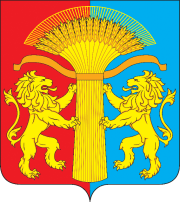 АДМИНИСТРАЦИЯ КАНСКОГО РАЙОНАКРАСНОЯРСКОГО КРАЯПОСТАНОВЛЕНИЕ08.04. 2022 г.                                        г. Канск                                      № 124-пг Об утверждении мероприятий по подготовке объектов жилищно-коммунального хозяйства Канского района к осенне-зимнему отопительному периоду 2022-2023 годовВ целях качественной подготовки объектов жилищно-коммунального комплекса Канского района к осенне-зимнему отопительному периоду    2022-2023 годов, руководствуясь статьями 38, 40 Устава Канского района, ПОСТАНОВЛЯЮ:1. Утвердить «Мероприятия по подготовке объектов жилищно-коммунального хозяйства Канского района к осенне-зимнему отопительному периоду 2022-2023 годов» согласно приложению № 1.2. МКУ «УС, ЖКХ и ООПС  администрации Канского района»  (Бережных С.В.) осуществлять контроль по выполнению мероприятий             по подготовке к осенне-зимнему отопительному периоду    2022-2023 годов объектов коммунального назначения и жилищного фонда, организовать           и обеспечить безусловное выполнение утвержденных мероприятий предприятиями жилищно-коммунального хозяйства района. Особое внимание уделить объектам жизнеобеспечения населения, находящимся        на балансе сельскохозяйственных и других предприятий.3. Контроль за выполнением постановления оставляю за собой.4. Постановление вступает в силу в день, следующий за днем            его опубликации в официальном печатном издании «Вести Канского района»,  подлежит размещению на официальном сайте муниципального образования Канский район  в информационно-телекоммуникационной сети «Интернет».Глава Канского района	                                                                    А.А. Заруцкий                                                                                                                                                                                                                     Приложение №1                                                                                                                                                                       к Постановлению администрации                                                                                                                                           Канского района                                                                                                                                                                                                                                                                                                                  от 08.04.2022 г. №124-пгМЕРОПРИЯТИЯпо подготовке объектов жилищно-коммунального хозяйства Канского района к осенне-зимнемуотопительному периоду 2022-2023 годов.ГПКК «ЦРКК» ПО КанскоеООО «ЖКХ Большеуринское»ООО «ЖКХ Чечеульское»                                                       ООО «Теплосервис» (с. Филимоново)                                                             ООО «Стратегия»Итого: по Канскому району 10321,783            10321,783№№ппНаименование мероприятия,объектаЕд.изм.Кол-воПотребность в финансовых средствах,                     тыс. руб.Потребность в финансовых средствах,                     тыс. руб.Потребность в финансовых средствах,                     тыс. руб.Потребность в финансовых средствах,                     тыс. руб.Потребность в финансовых средствах,                     тыс. руб.Потребность в финансовых средствах,                     тыс. руб.Материалы, оборудование, мероприятия  Материалы, оборудование, мероприятия  Материалы, оборудование, мероприятия  Материалы, оборудование, мероприятия  Примечание.№№ппНаименование мероприятия,объектаЕд.изм.Кол-воВсегоКраевой бюджет Краевой бюджет Местный бюджетСредствапредпр.За счеттарифанаименованиеЕд.изм.Кол-воСтоимость тыс. руб.Срок исполненияПримечание.1234566789101112131415Участок с. БражноеУчасток с. БражноеУчасток с. БражноеУчасток с. БражноеУчасток с. БражноеУчасток с. БражноеУчасток с. БражноеУчасток с. БражноеУчасток с. БражноеУчасток с. БражноеУчасток с. БражноеУчасток с. БражноеУчасток с. БражноеУчасток с. БражноеУчасток с. БражноеУчасток с. Бражное1Ремонт  водогрейных котлов  в котельной №1  с. Бражноешт525 25Очистка поверхностиРемонт экранов м2м232540июль 20222Ремонт  водогрейных котлов в котельной №2 с. Бражноешт420 20Очистка поверхностиРемонт экранов  м2м226032июнь 2022.4Ремонт  водогрейных котлов в котельной №3 п. Степнякишт420 20Очистка поверхностиРемонт экранов  м2м226032июнь 2022 5Ремонт сетевых насосов в котельной №3 п. Степнякишт210 10Болт/ГайкаРемонтныематериалышт20июль 20226Ремонт сетевых насосов в котельной №2 с. Бражноешт315 15Болт/ГайкаРемонтныематериалышт60июль 20227Ремонт сетевых насосов в котельной №1 с. Бражноешт315 15Болт/ГайкаРемонтныематериалышт60июль 20228 Ремонт электрооборудования Котельной №1 №2 с. БражноеКотельной №3 п. Степнякишт315  15КабельСветильникПрочие материалымшт15 5июнь 20229Ремонт обмуровки котлов котельной №1 с.Бражноекот525 25кирпичцементшткг730130август 2022г.г10Ремонт обмуровки котлов котельной №2 с.Бражноекот420 20кирпичцементшткг730130август 2022г11Ремонт обмуровки котлов котельной №3 п.Степнякикот420 20кирпичцементшткг56090август 2022г12Ремонт подвесной рельсовой дороги котельной №1 с.Бражноешт114 14Сталь листоваяТруба ду100м2м7,512август 2022г13Ремонт подвесной рельсовой дороги котельной №2 с.Бражноешт114 14Сталь листоваяТруба ду100м2м5,512август 2022г14Косметический ремонт котельной №1 с.Бражное м2.4008 8ИзвестьКраскаЦементпиломатериалыкгкгкгм380301000,5август 2022г15Косметический ремонт котельной № 2 с.Бражное м2.60012 12ИзвестьКраскаЦементпиломатериалыкгкгкгм3100351000,5август 2022г16Косметический ремонт котельной №3 п. Степняки м2.2004,0 4,0ИзвестьКраскаЦементпиломатериалыкгкгкгм3100351000,5июль 2022г17Ревизия запорной арматуры котельной №1 с.Бражное шт2020 20ЗадвижкаБолт/гайкашт шт972Июнь 2022г.18Ревизия запорной арматуры котельной №2 с.Бражное шт1414 14ЗадвижкаБолт/гайкашт шт972Июль 2022г.19Ревизия запорной арматуры котельной №3 п.Степняки шт1212 12ЗадвижкаБолт/гайкаштшт540Июнь 2022г.20Ревизия и ремонт запорной арматуры теплосетей с.Бражноешт4240 40ЗадвижкаБолт/гайкаштшт36288Июль 2021г.21Ревизия и ремонт запорной арматуры теплосетей п.Степнякишт3612 12ЗадвижкаБолт/гайкаматериалыштшт648Июль 2021г.22Очистка и ремонт боровов, дымоходов в котельной №1 с. Бражноем26010 10КирпичЦементпесокштКгкг400200600 Июнь2022г.23Очистка и ремонт боровов, дымоходов в котельной №2 с. Бражноем26010 10КирпичЦементпесокшткгкг400200600Июль 2022г.24Очистка и ремонт боровов, дымоходов в котельной №3с. Степняким2408 8КирпичЦементпесокшткгкг300150450Июнь2022г.25Очистка и ремонт  газоходов, котлов в котельной №1м23325,0 25,0КирпичЦементпесокшткгкг9204101230июнь 2022г26Очистка и ремонт газоходов котлов и боровов в котельной №2м23022 22КирпичЦементпесокшткгкг300150450Июль 2022г27Очистка и ремонт газоходов котлов и боровов в котельной №3м22820 20КирпичЦементпесокшткгкг300150450Июнь 2022 г28Гидравлические испытания котельной №1 шт 15 5Компрессорводаштм3120август 2022 г29Гидравлические испытания котельной №2шт15 5Компрессорводашт м3120август 2022г30Гидравлические испытания котельной №3шт15 5Компрессорводаштм3115август 2022г31Ревизия водоразборных колонок с. Бражное , п. Степняки, д. Ашкаул..шт2525 25Болт/гайкаКлапанВентильпиломатериалыштштштм310050252Сентябрь 2022г32Ревизия и ремонт запорной арматуры водопроводных сетей с. Бражноешт.6040 40ЗадвижкаБолт/гайкаштшт20160Июль 2022г33Ревизия и ремонт запорной арматуры водопроводных сетей п. Степнякишт.3020 20ЗадвижкаБолт/гайкашт шт1560Июль 2022г34Ревизия и ремонт запорной арматуры водопроводных сетей д. Ашкаулшт816 16ЗадвижкаБолт/гайкашт шт864Июль 2022гИтого:546,0546,0Участок с. МокрушаУчасток с. МокрушаУчасток с. МокрушаУчасток с. МокрушаУчасток с. МокрушаУчасток с. МокрушаУчасток с. МокрушаУчасток с. МокрушаУчасток с. МокрушаУчасток с. МокрушаУчасток с. МокрушаУчасток с. МокрушаУчасток с. МокрушаУчасток с. МокрушаУчасток с. МокрушаУчасток с. МокрушаУчасток с. МокрушаУчасток с. МокрушаУчасток с. МокрушаУчасток с. МокрушаУчасток с. МокрушаУчасток с. МокрушаУчасток с. МокрушаУчасток с. МокрушаУчасток с. МокрушаУчасток с. МокрушаУчасток с. МокрушаУчасток с. МокрушаУчасток с. МокрушаУчасток с. Мокруша1Промывка тепловых сетейПромывка тепловых сетейммм26732673267315,0015,0015,0015,0015,00компрессоркомпрессорштшт115,00июль 2022 гиюль 2022 г2Гидравлическое испытание тепловых сетейГидравлическое испытание тепловых сетейммм2673267326737,007,007,007,007,007,00май 2022 гмай 2022 г3Осмотр и ревизия теплосетей Осмотр и ревизия теплосетей ммм2673267326737,007,007,007,007,007,00май 2022 гмай 2022 г4Ревизия и ремонт насосного оборудованияРевизия и ремонт насосного оборудованияштштшт77730,0030,0030,0030,0030,00МетизыМетизыкгкг123,70август 2022г август 2022г 4Ревизия и ремонт насосного оборудованияРевизия и ремонт насосного оборудованияштштшт77730,0030,0030,0030,0030,00ПаранитПаранитм2м231,00август 2022г август 2022г 4Ревизия и ремонт насосного оборудованияРевизия и ремонт насосного оборудованияштштшт77730,0030,0030,0030,0030,00Набивка сальн.Набивка сальн.кгкг91,50август 2022г август 2022г 5Ревизия, ремонт и замена запорной арматурыРевизия, ремонт и замена запорной арматурыштштшт20020020035,0035,0035,0035,0035,00ЗадвижкиЗадвижкиштшт918,00июль 2022гиюль 2022г5Ревизия, ремонт и замена запорной арматурыРевизия, ремонт и замена запорной арматурыштштшт20020020035,0035,0035,0035,0035,00МетизыМетизыкгкг363,40июль 2022гиюль 2022г5Ревизия, ремонт и замена запорной арматурыРевизия, ремонт и замена запорной арматурыштштшт20020020035,0035,0035,0035,0035,00ПаранитПаранитм2м23,51,60июль 2022гиюль 2022г5Ревизия, ремонт и замена запорной арматурыРевизия, ремонт и замена запорной арматурыштштшт20020020035,0035,0035,0035,0035,00Набивка сальн.Набивка сальн.кгкг111,40июль 2022гиюль 2022г6Очистка поверхностей нагрева котловОчистка поверхностей нагрева котловштштшт55510,0010,0010,0010,0010,00КомпрессорКомпрессорштшт112,60июнь 2022 гиюнь 2022 г6Очистка поверхностей нагрева котловОчистка поверхностей нагрева котловштштшт55510,0010,0010,0010,0010,00Щетки металл.Щетки металл.штшт122,40июнь 2022 гиюнь 2022 г7Очистка и ремонт газоходов котлов и борововОчистка и ремонт газоходов котлов и борововм2м2м220,0020,0020,0020,0020,00КирпичКирпичштшт50004,30июнь 2022 гиюнь 2022 г7Очистка и ремонт газоходов котлов и борововОчистка и ремонт газоходов котлов и борововм2м2м220,0020,0020,0020,0020,00цементцементкгкг15003,80июнь 2022 гиюнь 2022 г8Ревизия и ремонт тягодутьевых агрегатов Ревизия и ремонт тягодутьевых агрегатов штштшт77720,0020,0020,0020,0020,00Железо листовоеЖелезо листовоекгкг3,54,10июль 2022гиюль 2022г8Ревизия и ремонт тягодутьевых агрегатов Ревизия и ремонт тягодутьевых агрегатов штштшт77720,0020,0020,0020,0020,00метизыметизыкгкг213,60июль 2022гиюль 2022г9Очистка, ревизия, ремонт и замена электрооборудованияОчистка, ревизия, ремонт и замена электрооборудования35,0035,0035,0035,0035,00КабельКабельмм4109,50июль 2022 гиюль 2022 г9Очистка, ревизия, ремонт и замена электрооборудованияОчистка, ревизия, ремонт и замена электрооборудования35,0035,0035,0035,0035,00ПускательПускательштшт62,40июль 2022 гиюль 2022 г9Очистка, ревизия, ремонт и замена электрооборудованияОчистка, ревизия, ремонт и замена электрооборудования35,0035,0035,0035,0035,00автоматавтоматштшт93,60июль 2022 гиюль 2022 г10Гидравлическое испытание и ремонт котлов Гидравлическое испытание и ремонт котлов штштшт5555,005,005,005,005,00Ручной прессРучной прессштшт1май 2022 гмай 2022 г10Гидравлическое испытание и ремонт котлов Гидравлическое испытание и ремонт котлов штштшт5555,005,005,005,005,00КирпичКирпичштшт3003,50май 2022 гмай 2022 г10Гидравлическое испытание и ремонт котлов Гидравлическое испытание и ремонт котлов штштшт5555,005,005,005,005,00трубатрубакгкг3502,20май 2022 гмай 2022 г11Госповерка и ремонт манометровГосповерка и ремонт манометровштштшт10101010,0010,0010,0010,0010,00манометрыманометрыштшт1010,00май 2022 гмай 2022 г12Ремонт обмуровки котловРемонт обмуровки котловштштшт55518,0018,0018,0018,0018,00КирпичКирпичштшт4006,00август 2022г август 2022г 12Ремонт обмуровки котловРемонт обмуровки котловштштшт55518,0018,0018,0018,0018,00глинаглинакгкг502,50август 2022г август 2022г 13Опрессовка тепловых сетейОпрессовка тепловых сетейммм10,0010,0010,0010,0010,0010,00август 2022г август 2022г 14Ремонт и частичная замена теплоизоляцииРемонт и частичная замена теплоизоляцииммм13513513510,0010,0010,0010,0010,00ИзоверИзоверм3м31005,00июль 2022гиюль 2022г14Ремонт и частичная замена теплоизоляцииРемонт и частичная замена теплоизоляцииммм13513513510,0010,0010,0010,0010,00Вяз. проволокаВяз. проволокакгкг1005,00июль 2022гиюль 2022г15Косметический ремонт котельнойКосметический ремонт котельнойКот.Кот.Кот.11125,0025,0025,0025,0025,00ЦементЦементкгкг502,50август 2022г                         август 2022г                         15Косметический ремонт котельнойКосметический ремонт котельнойКот.Кот.Кот.11125,0025,0025,0025,0025,00ИзвестьИзвестькгкг200,50август 2022г                         август 2022г                         15Косметический ремонт котельнойКосметический ремонт котельнойКот.Кот.Кот.11125,0025,0025,0025,0025,00ПесокПесоккгкг110август 2022г                         август 2022г                         15Косметический ремонт котельнойКосметический ремонт котельнойКот.Кот.Кот.11125,0025,0025,0025,0025,00краскакраскакгкг505,00август 2022г                         август 2022г                         ИТОГО:ИТОГО:257,0257,0257,0257,0257,0Участок с. АстафьевкаУчасток с. АстафьевкаУчасток с. АстафьевкаУчасток с. АстафьевкаУчасток с. АстафьевкаУчасток с. АстафьевкаУчасток с. АстафьевкаУчасток с. АстафьевкаУчасток с. АстафьевкаУчасток с. АстафьевкаУчасток с. АстафьевкаУчасток с. АстафьевкаУчасток с. АстафьевкаУчасток с. АстафьевкаУчасток с. АстафьевкаУчасток с. АстафьевкаУчасток с. АстафьевкаУчасток с. АстафьевкаУчасток с. АстафьевкаУчасток с. АстафьевкаУчасток с. АстафьевкаУчасток с. АстафьевкаУчасток с. АстафьевкаУчасток с. АстафьевкаУчасток с. АстафьевкаУчасток с. АстафьевкаУчасток с. АстафьевкаУчасток с. АстафьевкаУчасток с. АстафьевкаУчасток с. Астафьевка1Промывка тепловых сетейПромывка тепловых сетейммм2041,32041,32041,315,0015,0015,0015,0015,00ВодаВодам3м31007,00июль 2022 гиюль 2022 г1Промывка тепловых сетейПромывка тепловых сетейммм2041,32041,32041,315,0015,0015,0015,0015,00компрессоркомпрессорштшт18,00июль 2022 гиюль 2022 г2Гидравлическое испытание тепловых сетейГидравлическое испытание тепловых сетейммм2041,32041,32041,37,007,007,007,007,00май 2022 гмай 2022 г3Осмотр и ревизия теплосетей Осмотр и ревизия теплосетей ммм2041,32041,32041,37,007,007,007,007,007,00май 2022 гмай 2022 г4Ревизия и ремонт насосного оборудованияРевизия и ремонт насосного оборудованияштштшт88815,0015,0015,0015,0015,00МетизыМетизыкгкг3215,40август 2022гавгуст 2022г4Ревизия и ремонт насосного оборудованияРевизия и ремонт насосного оборудованияштштшт88815,0015,0015,0015,0015,00ПаранитПаранитм2м231,00август 2022гавгуст 2022г4Ревизия и ремонт насосного оборудованияРевизия и ремонт насосного оборудованияштштшт88815,0015,0015,0015,0015,00Набивка сальн.Набивка сальн.кгкг151,50август 2022гавгуст 2022г5Ревизия, ремонт и замена запорной арматурыРевизия, ремонт и замена запорной арматурыштштшт12012012031,0031,0031,0031,0031,00ЗадвижкиЗадвижкиштшт49,00июль 2022 гиюль 2022 г5Ревизия, ремонт и замена запорной арматурыРевизия, ремонт и замена запорной арматурыштштшт12012012031,0031,0031,0031,0031,00МетизыМетизыкгкг123,70июль 2022 гиюль 2022 г5Ревизия, ремонт и замена запорной арматурыРевизия, ремонт и замена запорной арматурыштштшт12012012031,0031,0031,0031,0031,00ПаранитПаранитм2м231,00июль 2022 гиюль 2022 г5Ревизия, ремонт и замена запорной арматурыРевизия, ремонт и замена запорной арматурыштштшт12012012031,0031,0031,0031,0031,00Набивка сальн.Набивка сальн.кгкг151,50июль 2022 гиюль 2022 г6Очистка поверхностей нагрева котловОчистка поверхностей нагрева котловштштшт55510,0010,0010,0010,0010,00КомпрессорКомпрессор18,00июнь 2022 гиюнь 2022 г6Очистка поверхностей нагрева котловОчистка поверхностей нагрева котловштштшт55510,0010,0010,0010,0010,00Щетки металл.Щетки металл.18,00июнь 2022 гиюнь 2022 г7Очистка и ремонт газоходов котлов и борововОчистка и ремонт газоходов котлов и борововм2м2м229292915,0015,0015,0015,0015,00КирпичКирпичштшт100015000,00июнь 2022гиюнь 2022г7Очистка и ремонт газоходов котлов и борововОчистка и ремонт газоходов котлов и борововм2м2м229292915,0015,0015,0015,0015,00цементцементкгкг5002,50июнь 2022гиюнь 2022г8Ревизия и ремонт тягодутьевых агрегатов Ревизия и ремонт тягодутьевых агрегатов штштшт66617,0017,0017,0017,0017,00Железо листовоеЖелезо листовоекгкг56,00июль 2022 гиюль 2022 г8Ревизия и ремонт тягодутьевых агрегатов Ревизия и ремонт тягодутьевых агрегатов штштшт66617,0017,0017,0017,0017,00метизыметизыкгкг204,50июль 2022 гиюль 2022 г9Очистка,ревизия, ремонт и замена электрооборудованияОчистка,ревизия, ремонт и замена электрооборудования36,0036,0036,0036,0036,00КабельКабельмм50016,00июль 2022 гиюль 2022 г9Очистка,ревизия, ремонт и замена электрооборудованияОчистка,ревизия, ремонт и замена электрооборудования36,0036,0036,0036,0036,00ПускательПускательштшт1510,00июль 2022 гиюль 2022 г9Очистка,ревизия, ремонт и замена электрооборудованияОчистка,ревизия, ремонт и замена электрооборудования36,0036,0036,0036,0036,00автоматавтоматштшт1510,00июль 2022 гиюль 2022 г10Гидравлическое испытание и ремонт котлов Гидравлическое испытание и ремонт котлов штштшт55510,0010,0010,0010,0010,00Ручной прессРучной прессштшт1май 2022 гмай 2022 г10Гидравлическое испытание и ремонт котлов Гидравлическое испытание и ремонт котлов штштшт55510,0010,0010,0010,0010,00КирпичКирпичштшт3004,50май 2022 гмай 2022 г10Гидравлическое испытание и ремонт котлов Гидравлическое испытание и ремонт котлов штштшт55510,0010,0010,0010,0010,00трубатрубакгкг952,20май 2022 гмай 2022 г11Госповерка и ремонт манометровГосповерка и ремонт манометровштштшт16161616,0016,0016,0016,0016,00манометрыманометрыштшт1616,00май 2022 гмай 2022 г12Ремонт обмуровки котловРемонт обмуровки котловштштшт55510,0010,0010,0010,0010,00КирпичКирпичштшт4006,00август 2022гавгуст 2022г12Ремонт обмуровки котловРемонт обмуровки котловштштшт55510,0010,0010,0010,0010,00глинаглинакгкг702,50август 2022гавгуст 2022г13Опрессовка тепловых сетейОпрессовка тепловых сетейммм2041,32041,32041,310,0010,0010,0010,0010,00август 2022гавгуст 2022г14Ремонт и частичная замена теплоизоляцииРемонт и частичная замена теплоизоляцииммм17517517510,0010,0010,0010,0010,00ИзоверИзоверм3м31005,00июль 2022 гиюль 2022 г14Ремонт и частичная замена теплоизоляцииРемонт и частичная замена теплоизоляцииммм17517517510,0010,0010,0010,0010,00Вяз. проволокаВяз. проволокакгкг1005,00июль 2022 гиюль 2022 г15Косметический ремонт котельнойКосметический ремонт котельнойКот.Кот.Кот.11110,0010,0010,0010,0010,00ЦементЦементкгкг502,50август 2022г                         август 2022г                         15Косметический ремонт котельнойКосметический ремонт котельнойКот.Кот.Кот.11110,0010,0010,0010,0010,00ИзвестьИзвестькгкг200,50август 2022г                         август 2022г                         15Косметический ремонт котельнойКосметический ремонт котельнойКот.Кот.Кот.11110,0010,0010,0010,0010,00ПесокПесоккгкг100август 2022г                         август 2022г                         15Косметический ремонт котельнойКосметический ремонт котельнойКот.Кот.Кот.11110,0010,0010,0010,0010,00краскакраскакгкг505,00август 2022г                         август 2022г                         16Косметический ремонт Косметический ремонт штштшт11110,0010,0010,0010,0010,00ЦементЦементкгкг502,50июль 2022 гиюль 2022 г16насоснойнасоснойштштшт11110,0010,0010,0010,0010,00ИзвестьИзвестькгкг200,50июль 2022 гиюль 2022 г16штштшт11110,0010,0010,0010,0010,00ПесокПесоккгкг100июль 2022 гиюль 2022 г16штштшт11110,0010,0010,0010,0010,00краскакраскакгкг505,00июль 2022 гиюль 2022 гИТОГО:ИТОГО:229,0229,0229,0229,0229,0май 2022 гмай 2022 гУчасток с. СотниковоУчасток с. СотниковоУчасток с. СотниковоУчасток с. СотниковоУчасток с. СотниковоУчасток с. СотниковоУчасток с. СотниковоУчасток с. СотниковоУчасток с. СотниковоУчасток с. СотниковоУчасток с. СотниковоУчасток с. СотниковоУчасток с. СотниковоУчасток с. СотниковоУчасток с. СотниковоУчасток с. СотниковоУчасток с. СотниковоУчасток с. СотниковоУчасток с. СотниковоУчасток с. СотниковоУчасток с. СотниковоУчасток с. СотниковоУчасток с. СотниковоУчасток с. СотниковоУчасток с. СотниковоУчасток с. СотниковоУчасток с. СотниковоУчасток с. СотниковоУчасток с. СотниковоУчасток с. Сотниково1Промывка тепловых сетейПромывка тепловых сетейммм2332,22332,22332,212,0012,0012,0012,0012,00ВодаВодам3м31005,00август 2022гавгуст 2022г1Промывка тепловых сетейПромывка тепловых сетейммм2332,22332,22332,212,0012,0012,0012,0012,00компрессоркомпрессорштшт17,00август 2022гавгуст 2022г2Гидравлическое испытание тепловых сетейГидравлическое испытание тепловых сетейммм2332,22332,22332,26,006,006,006,006,00июль 2022гиюль 2022г3Осмотр и ревизия теплосетей Осмотр и ревизия теплосетей ммм2332,22332,22332,25,005,005,005,005,005,00июнь 2022 гиюнь 2022 г4Ревизия и ремонт насосного оборудованияРевизия и ремонт насосного оборудованияштштшт44413,0013,0013,0013,0013,00МетизыМетизыкгкг3215,40июнь 2022гиюнь 2022г4Ревизия и ремонт насосного оборудованияРевизия и ремонт насосного оборудованияштштшт44413,0013,0013,0013,0013,00ПаранитПаранитм2м231,00июнь 2022гиюнь 2022г4Ревизия и ремонт насосного оборудованияРевизия и ремонт насосного оборудованияштштшт44413,0013,0013,0013,0013,00Набивка сальн.Набивка сальн.кгкг151,50июнь 2022гиюнь 2022г5Ревизия, ремонт и замена запорной арматурыРевизия, ремонт и замена запорной арматурыштштшт13013013028,0028,0028,0028,0028,00ЗадвижкиЗадвижкиштшт49,00июль 2022гиюль 2022г5Ревизия, ремонт и замена запорной арматурыРевизия, ремонт и замена запорной арматурыштштшт13013013028,0028,0028,0028,0028,00МетизыМетизыкгкг123,70июль 2022гиюль 2022г5Ревизия, ремонт и замена запорной арматурыРевизия, ремонт и замена запорной арматурыштштшт13013013028,0028,0028,0028,0028,00ПаранитПаранитм2м231,00июль 2022гиюль 2022г5Ревизия, ремонт и замена запорной арматурыРевизия, ремонт и замена запорной арматурыштштшт13013013028,0028,0028,0028,0028,00Набивка сальн.Набивка сальн.кгкг151,50июль 2022гиюль 2022г6Очистка поверхностей нагрева котловОчистка поверхностей нагрева котловштштшт44412,0012,0012,0012,0012,00КомпрессорКомпрессор12,00июль 2022 гиюль 2022 г6Очистка поверхностей нагрева котловОчистка поверхностей нагрева котловштштшт44412,0012,0012,0012,0012,00Щетки металл.Щетки металл.12,00июль 2022 гиюль 2022 г7Очистка и ремонт газоходов котлов и борововОчистка и ремонт газоходов котлов и борововм2м2м214,0014,0014,0014,0014,00КирпичКирпичштшт100015000,00май 2022гмай 2022г7Очистка и ремонт газоходов котлов и борововОчистка и ремонт газоходов котлов и борововм2м2м214,0014,0014,0014,0014,00цементцементкгкг5002,50май 2022гмай 2022г8Ревизия и ремонт тягодутьевых агрегатов Ревизия и ремонт тягодутьевых агрегатов штштшт33315,0015,0015,0015,0015,00Железо листовоеЖелезо листовоекгкг56,00май 2022 гмай 2022 г8Ревизия и ремонт тягодутьевых агрегатов Ревизия и ремонт тягодутьевых агрегатов штштшт33315,0015,0015,0015,0015,00метизыметизыкгкг204,50май 2022 гмай 2022 г9Очистка,ревизия, ремонт и замена электрооборудованияОчистка,ревизия, ремонт и замена электрооборудования26,0026,0026,0026,0026,00КабельКабельмм50016,00август 2022гавгуст 2022г9Очистка,ревизия, ремонт и замена электрооборудованияОчистка,ревизия, ремонт и замена электрооборудования26,0026,0026,0026,0026,00ПускательПускательштшт1510,00август 2022гавгуст 2022г9Очистка,ревизия, ремонт и замена электрооборудованияОчистка,ревизия, ремонт и замена электрооборудования26,0026,0026,0026,0026,00автоматавтоматштшт1510,00август 2022гавгуст 2022г10Гидравлическое испытание и ремонт котлов Гидравлическое испытание и ремонт котлов штштшт44410,0010,0010,0010,0010,00Ручной прессРучной прессштшт1август 2022гавгуст 2022г10Гидравлическое испытание и ремонт котлов Гидравлическое испытание и ремонт котлов штштшт44410,0010,0010,0010,0010,00КирпичКирпичштшт3004,50август 2022гавгуст 2022г10Гидравлическое испытание и ремонт котлов Гидравлическое испытание и ремонт котлов штштшт44410,0010,0010,0010,0010,00трубатрубакгкг952,20август 2022гавгуст 2022г11Госповерка и ремонт манометровГосповерка и ремонт манометровштштшт20202020,0020,0020,0020,0020,00манометрыманометрыштшт3030,00июль 2022 гиюль 2022 г12Ремонт обмуровки котловРемонт обмуровки котловштштшт44410,0010,0010,0010,0010,00КирпичКирпичштшт4006,00август 2022г                         август 2022г                         12Ремонт обмуровки котловРемонт обмуровки котловштштшт44410,0010,0010,0010,0010,00глинаглинакгкг702,50август 2022г                         август 2022г                         13Опрессовка тепловых сетейОпрессовка тепловых сетейммм2332,22332,22332,210,0010,0010,0010,0010,00июль 2022гиюль 2022г14Ремонт и частичная замена теплоизоляцииРемонт и частичная замена теплоизоляцииммм13313313318,0018,0018,0018,0018,00ИзоверИзоверм3м31005,00май 2022гмай 2022г14Ремонт и частичная замена теплоизоляцииРемонт и частичная замена теплоизоляцииммм13313313318,0018,0018,0018,0018,00Вяз. проволокаВяз. проволокакгкг1005,00май 2022гмай 2022г15Косметический ремонт котельнойКосметический ремонт котельнойКот.Кот.Кот.11115,0015,0015,0015,0015,00ЦементЦементкгкг502,50май 2022гмай 2022г15Косметический ремонт котельнойКосметический ремонт котельнойКот.Кот.Кот.11115,0015,0015,0015,0015,00ИзвестьИзвестькгкг200,50май 2022гмай 2022г15Косметический ремонт котельнойКосметический ремонт котельнойКот.Кот.Кот.11115,0015,0015,0015,0015,00ПесокПесоккгкг100май 2022гмай 2022г15Косметический ремонт котельнойКосметический ремонт котельнойКот.Кот.Кот.11115,0015,0015,0015,0015,00краскакраскакгкг505,00май 2022гмай 2022г16Ремонт тепловых колодцевРемонт тепловых колодцевштштшт1414145,005,005,005,005,00ЦементЦементкгкг3001,50август 2022гавгуст 2022г16Ремонт тепловых колодцевРемонт тепловых колодцевштштшт1414145,005,005,005,005,00кирпичкирпичштшт2502,00август 2022гавгуст 2022гИТОГО:ИТОГО:219,0219,0219,0219,0219,0Участок с. АрефьевкаУчасток с. АрефьевкаУчасток с. АрефьевкаУчасток с. АрефьевкаУчасток с. АрефьевкаУчасток с. АрефьевкаУчасток с. АрефьевкаУчасток с. АрефьевкаУчасток с. АрефьевкаУчасток с. АрефьевкаУчасток с. АрефьевкаУчасток с. АрефьевкаУчасток с. АрефьевкаУчасток с. АрефьевкаУчасток с. АрефьевкаУчасток с. АрефьевкаУчасток с. АрефьевкаУчасток с. АрефьевкаУчасток с. АрефьевкаУчасток с. АрефьевкаУчасток с. АрефьевкаУчасток с. АрефьевкаУчасток с. АрефьевкаУчасток с. АрефьевкаУчасток с. АрефьевкаУчасток с. АрефьевкаУчасток с. АрефьевкаУчасток с. АрефьевкаУчасток с. АрефьевкаУчасток с. Арефьевка1Промывка тепловых сетейПромывка тепловых сетейммм1468,61468,61468,610,0010,0010,0010,0010,00ВодаВодам3м31004,00июль 2022гиюль 2022г1Промывка тепловых сетейПромывка тепловых сетейммм1468,61468,61468,610,0010,0010,0010,0010,00компрессоркомпрессорштшт16,00июль 2022гиюль 2022г2Гидравлическое испытание тепловых сетейГидравлическое испытание тепловых сетейммм1468,61468,61468,65,005,005,005,005,00май 2022гмай 2022г3Осмотр и ревизия теплосетей Осмотр и ревизия теплосетей ммм1468,61468,61468,65,005,005,005,005,005,00май 2022 гмай 2022 г4Ревизия и ремонт насосного оборудованияРевизия и ремонт насосного оборудованияштштшт44418,0018,0018,0018,0018,00МетизыМетизыкгкг3215,40август 2022гавгуст 2022г4Ревизия и ремонт насосного оборудованияРевизия и ремонт насосного оборудованияштштшт44418,0018,0018,0018,0018,00ПаранитПаранитм2м231,00август 2022гавгуст 2022г4Ревизия и ремонт насосного оборудованияРевизия и ремонт насосного оборудованияштштшт44418,0018,0018,0018,0018,00Набивка сальн.Набивка сальн.кгкг151,50август 2022гавгуст 2022г5Ревизия, ремонт и замена запорной арматурыРевизия, ремонт и замена запорной арматурыштштшт60606024,0024,0024,0024,0024,00ЗадвижкиЗадвижкиштшт49,00июль 2022гиюль 2022г5Ревизия, ремонт и замена запорной арматурыРевизия, ремонт и замена запорной арматурыштштшт60606024,0024,0024,0024,0024,00МетизыМетизыкгкг123,70июль 2022гиюль 2022г5Ревизия, ремонт и замена запорной арматурыРевизия, ремонт и замена запорной арматурыштштшт60606024,0024,0024,0024,0024,00ПаранитПаранитм2м231,00июль 2022гиюль 2022г5Ревизия, ремонт и замена запорной арматурыРевизия, ремонт и замена запорной арматурыштштшт60606024,0024,0024,0024,0024,00Набивка сальн.Набивка сальн.кгкг151,50июль 2022гиюль 2022г6Очистка поверхностей нагрева котловОчистка поверхностей нагрева котловштштшт3338,008,008,008,008,00КомпрессорКомпрессор8,00июнь 2022 гиюнь 2022 г6Очистка поверхностей нагрева котловОчистка поверхностей нагрева котловштштшт3338,008,008,008,008,00Щетки металл.Щетки металл.8,00июнь 2022 гиюнь 2022 г7Очистка и ремонт газоходов котлов и борововОчистка и ремонт газоходов котлов и борововм2м2м228282817,0017,0017,0017,0017,00КирпичКирпичштшт100015000,00июнь 2022гиюнь 2022г7Очистка и ремонт газоходов котлов и борововОчистка и ремонт газоходов котлов и борововм2м2м228282817,0017,0017,0017,0017,00цементцементкгкг5002,50июнь 2022гиюнь 2022г8Ревизия и ремонт тягодутьевых агрегатов Ревизия и ремонт тягодутьевых агрегатов штштшт33315,0015,0015,0015,0015,00Железо листовоеЖелезо листовоекгкг56,00июль 2022 гиюль 2022 г8Ревизия и ремонт тягодутьевых агрегатов Ревизия и ремонт тягодутьевых агрегатов штштшт33315,0015,0015,0015,0015,00метизыметизыкгкг204,50июль 2022 гиюль 2022 г9Очистка,ревизия, ремонт и замена электрооборудованияОчистка,ревизия, ремонт и замена электрооборудования18,0018,0018,0018,0018,00КабельКабельмм50016,00июль 2022 гиюль 2022 г9Очистка,ревизия, ремонт и замена электрооборудованияОчистка,ревизия, ремонт и замена электрооборудования18,0018,0018,0018,0018,00ПускательПускательштшт1510,00июль 2022 гиюль 2022 г9Очистка,ревизия, ремонт и замена электрооборудованияОчистка,ревизия, ремонт и замена электрооборудования18,0018,0018,0018,0018,00автоматавтоматштшт1510,00июль 2022 гиюль 2022 г10Гидравлическое испытание и ремонт котлов Гидравлическое испытание и ремонт котлов штштшт3338,008,008,008,008,00Ручной прессРучной прессштшт1май 2022 гмай 2022 г10Гидравлическое испытание и ремонт котлов Гидравлическое испытание и ремонт котлов штштшт3338,008,008,008,008,00КирпичКирпичштшт3004,50май 2022 гмай 2022 г10Гидравлическое испытание и ремонт котлов Гидравлическое испытание и ремонт котлов штштшт3338,008,008,008,008,00трубатрубакгкг952,20май 2022 гмай 2022 г11Госповерка и ремонт манометровГосповерка и ремонт манометровштштшт15151515,0015,0015,0015,0015,00манометрыманометрыштшт1515,00май 2022гмай 2022г12Ремонт обмуровки котловРемонт обмуровки котловштштшт55510,0010,0010,0010,0010,00КирпичКирпичштшт4006,00август 2022гавгуст 2022г12Ремонт обмуровки котловРемонт обмуровки котловштштшт55510,0010,0010,0010,0010,00глинаглинакгкг702,50август 2022гавгуст 2022г13Опрессовка тепловых сетейОпрессовка тепловых сетейммм1468,61468,61468,68,008,008,008,008,00август 2022гавгуст 2022г14Ремонт и частичная замена теплоизоляцииРемонт и частичная замена теплоизоляцииммм7575758,008,008,008,008,00ИзоверИзоверм3м31005,00июль 2022гиюль 2022г14Ремонт и частичная замена теплоизоляцииРемонт и частичная замена теплоизоляцииммм7575758,008,008,008,008,00Вяз. проволокаВяз. проволокакгкг1005,00июль 2022гиюль 2022г15Косметический ремонт котельнойКосметический ремонт котельнойКот.Кот.Кот.11110,0010,0010,0010,0010,00ЦементЦементкгкг502,50август 2022гавгуст 2022г15Косметический ремонт котельнойКосметический ремонт котельнойКот.Кот.Кот.11110,0010,0010,0010,0010,00ИзвестьИзвестькгкг200,50август 2022гавгуст 2022г15Косметический ремонт котельнойКосметический ремонт котельнойКот.Кот.Кот.11110,0010,0010,0010,0010,00ПесокПесоккгкг100август 2022гавгуст 2022г15Косметический ремонт котельнойКосметический ремонт котельнойКот.Кот.Кот.11110,0010,0010,0010,0010,00краскакраскакгкг505,00август 2022гавгуст 2022гИТОГО:ИТОГО:179,0179,0179,0179,0179,0Участок с. Сотниково базаУчасток с. Сотниково базаУчасток с. Сотниково базаУчасток с. Сотниково базаУчасток с. Сотниково базаУчасток с. Сотниково базаУчасток с. Сотниково базаУчасток с. Сотниково базаУчасток с. Сотниково базаУчасток с. Сотниково базаУчасток с. Сотниково базаУчасток с. Сотниково базаУчасток с. Сотниково базаУчасток с. Сотниково базаУчасток с. Сотниково базаУчасток с. Сотниково базаУчасток с. Сотниково базаУчасток с. Сотниково базаУчасток с. Сотниково базаУчасток с. Сотниково базаУчасток с. Сотниково базаУчасток с. Сотниково базаУчасток с. Сотниково базаУчасток с. Сотниково базаУчасток с. Сотниково базаУчасток с. Сотниково базаУчасток с. Сотниково базаУчасток с. Сотниково базаУчасток с. Сотниково базаУчасток с. Сотниково база1Промывка тепловых сетейПромывка тепловых сетейммм16001600160012,0012,0012,0012,0012,00ВодаВодам3м31005,00июль 2022 гиюль 2022 г1Промывка тепловых сетейПромывка тепловых сетейммм16001600160012,0012,0012,0012,0012,00компрессоркомпрессорштшт17,00июль 2022 гиюль 2022 г2Гидравлическое испытание тепловых сетейГидравлическое испытание тепловых сетейммм1600160016006,006,006,006,006,00май 2022гмай 2022г3Осмотр и ревизия теплосетей Осмотр и ревизия теплосетей ммм1600160016005,005,005,005,005,005,00май 2022 гмай 2022 г4Ревизия и ремонт насосного оборудованияРевизия и ремонт насосного оборудованияштштшт33313,0013,0013,0013,0013,00МетизыМетизыкгкг3215,40август 2022гавгуст 2022г4Ревизия и ремонт насосного оборудованияРевизия и ремонт насосного оборудованияштштшт33313,0013,0013,0013,0013,00ПаранитПаранитм2м231,00август 2022гавгуст 2022г4Ревизия и ремонт насосного оборудованияРевизия и ремонт насосного оборудованияштштшт33313,0013,0013,0013,0013,00Набивка сальн.Набивка сальн.кгкг151,50август 2022гавгуст 2022г5Ревизия, ремонт и замена запорной арматурыРевизия, ремонт и замена запорной арматурыштштшт40404018,0018,0018,0018,0018,00ЗадвижкиЗадвижкиштшт49,00июль 2022гиюль 2022г5Ревизия, ремонт и замена запорной арматурыРевизия, ремонт и замена запорной арматурыштштшт40404018,0018,0018,0018,0018,00МетизыМетизыкгкг123,70июль 2022гиюль 2022г5Ревизия, ремонт и замена запорной арматурыРевизия, ремонт и замена запорной арматурыштштшт40404018,0018,0018,0018,0018,00ПаранитПаранитм2м231,00июль 2022гиюль 2022г5Ревизия, ремонт и замена запорной арматурыРевизия, ремонт и замена запорной арматурыштштшт40404018,0018,0018,0018,0018,00Набивка сальн.Набивка сальн.кгкг151,50июль 2022гиюль 2022г6Очистка поверхностей нагрева котловОчистка поверхностей нагрева котловштштшт22212,0012,0012,0012,0012,00КомпрессорКомпрессор12,00июнь 2022гиюнь 2022г6Очистка поверхностей нагрева котловОчистка поверхностей нагрева котловштштшт22212,0012,0012,0012,0012,00Щетки металл.Щетки металл.12,00июнь 2022гиюнь 2022г7Очистка и ремонт газоходов котлов и борововОчистка и ремонт газоходов котлов и борововм2м2м225252514,0014,0014,0014,0014,00КирпичКирпичштшт100015000,00июнь 2022гиюнь 2022г7Очистка и ремонт газоходов котлов и борововОчистка и ремонт газоходов котлов и борововм2м2м225252514,0014,0014,0014,0014,00цементцементкгкг5002,50июнь 2022гиюнь 2022г8Ревизия и ремонт тягодутьевых агрегатов Ревизия и ремонт тягодутьевых агрегатов штштшт22215,0015,0015,0015,0015,00Железо листовоеметизыЖелезо листовоеметизыкгкгкгкг5206,004,50июль 2022гиюль 2022г8Ревизия и ремонт тягодутьевых агрегатов Ревизия и ремонт тягодутьевых агрегатов штштшт22215,0015,0015,0015,0015,00июль 2022гиюль 2022г9Очистка,ревизия, ремонт и замена электрооборудованияОчистка,ревизия, ремонт и замена электрооборудования26,0026,0026,0026,0026,00КабельКабельмм50016,00июль 2022 гиюль 2022 г9Очистка,ревизия, ремонт и замена электрооборудованияОчистка,ревизия, ремонт и замена электрооборудования26,0026,0026,0026,0026,00ПускательПускательштшт1510,00июль 2022 гиюль 2022 г9Очистка,ревизия, ремонт и замена электрооборудованияОчистка,ревизия, ремонт и замена электрооборудования26,0026,0026,0026,0026,00автоматавтоматштшт1510,00июль 2022 гиюль 2022 г10Гидравлическое испытание и ремонт котлов Гидравлическое испытание и ремонт котлов штштшт66610,0010,0010,0010,0010,00Ручной прессРучной прессштшт1май 2022гмай 2022г10Гидравлическое испытание и ремонт котлов Гидравлическое испытание и ремонт котлов штштшт66610,0010,0010,0010,0010,00КирпичКирпичштшт3004,50май 2022гмай 2022г10Гидравлическое испытание и ремонт котлов Гидравлическое испытание и ремонт котлов штштшт66610,0010,0010,0010,0010,00трубатрубакгкг952,20май 2022гмай 2022г11Госповерка и ремонт манометровГосповерка и ремонт манометровштштшт15151510,0010,0010,0010,0010,00манометрыманометрыштшт3030,00май 2022гмай 2022г12Ремонт обмуровки котловРемонт обмуровки котловштштшт22210,0010,0010,0010,0010,00КирпичКирпичштшт4006,00август 2022гавгуст 2022г12Ремонт обмуровки котловРемонт обмуровки котловштштшт22210,0010,0010,0010,0010,00глинаглинакгкг702,50август 2022гавгуст 2022г13Опрессовка тепловых сетейОпрессовка тепловых сетейммм16001600160010,0010,0010,0010,0010,00август 2022гавгуст 2022г14Ремонт и частичная замена теплоизоляцииРемонт и частичная замена теплоизоляцииммм3030308,008,008,008,008,00ИзоверИзоверм3м31005,00июль 2022гиюль 2022г14Ремонт и частичная замена теплоизоляцииРемонт и частичная замена теплоизоляцииммм3030308,008,008,008,008,00Вяз. проволокаВяз. проволокакгкг1005,00июль 2022гиюль 2022г15Косметический ремонт котельнойКосметический ремонт котельнойКот.Кот.Кот.11115,0015,0015,0015,0015,00ЦементЦементкгкг502,50август 2022гавгуст 2022г15Косметический ремонт котельнойКосметический ремонт котельнойКот.Кот.Кот.11115,0015,0015,0015,0015,00ИзвестьИзвестькгкг200,50август 2022гавгуст 2022г15Косметический ремонт котельнойКосметический ремонт котельнойКот.Кот.Кот.11115,0015,0015,0015,0015,00ПесокПесоккгкг100август 2022гавгуст 2022г15Косметический ремонт котельнойКосметический ремонт котельнойКот.Кот.Кот.11115,0015,0015,0015,0015,00краскакраскакгкг505,00август 2022гавгуст 2022гИТОГО:ИТОГО:184,0184,0184,0184,0184,0Участок с. Красный МаякУчасток с. Красный МаякУчасток с. Красный МаякУчасток с. Красный МаякУчасток с. Красный МаякУчасток с. Красный МаякУчасток с. Красный МаякУчасток с. Красный МаякУчасток с. Красный МаякУчасток с. Красный МаякУчасток с. Красный МаякУчасток с. Красный МаякУчасток с. Красный МаякУчасток с. Красный МаякУчасток с. Красный МаякУчасток с. Красный МаякУчасток с. Красный МаякУчасток с. Красный МаякУчасток с. Красный МаякУчасток с. Красный МаякУчасток с. Красный МаякУчасток с. Красный МаякУчасток с. Красный МаякУчасток с. Красный МаякУчасток с. Красный МаякУчасток с. Красный МаякУчасток с. Красный МаякУчасток с. Красный МаякУчасток с. Красный МаякУчасток с. Красный МаякКотельная ул. Животноводов 9-3Котельная ул. Животноводов 9-3Котельная ул. Животноводов 9-3Котельная ул. Животноводов 9-3Котельная ул. Животноводов 9-3Котельная ул. Животноводов 9-3Котельная ул. Животноводов 9-3Котельная ул. Животноводов 9-3Котельная ул. Животноводов 9-3Котельная ул. Животноводов 9-3Котельная ул. Животноводов 9-3Котельная ул. Животноводов 9-3Котельная ул. Животноводов 9-3Котельная ул. Животноводов 9-3Котельная ул. Животноводов 9-3Котельная ул. Животноводов 9-3Котельная ул. Животноводов 9-3Котельная ул. Животноводов 9-3Котельная ул. Животноводов 9-3Котельная ул. Животноводов 9-3Котельная ул. Животноводов 9-3Котельная ул. Животноводов 9-3Котельная ул. Животноводов 9-3Котельная ул. Животноводов 9-3Котельная ул. Животноводов 9-3Котельная ул. Животноводов 9-3Котельная ул. Животноводов 9-3Котельная ул. Животноводов 9-3Котельная ул. Животноводов 9-3Котельная ул. Животноводов 9-31Промывка тепловых сетейПромывка тепловых сетейммм26732673267315,0015,0015,0015,0015,00компрессоркомпрессорштшт115,00июль 2022гиюль 2022г2Гидравлическое испытание тепловых сетейГидравлическое испытание тепловых сетейммм2673267326737,007,007,007,007,007,00май 2022гмай 2022г3Осмотр и ревизия теплосетей Осмотр и ревизия теплосетей ммм2673267326737,007,007,007,007,007,00май 2022гмай 2022г4Ревизия и ремонт насосного оборудованияРевизия и ремонт насосного оборудованияштштшт77710,0010,0010,0010,0010,00МетизыМетизыкгкг123,70август 2022гавгуст 2022г4Ревизия и ремонт насосного оборудованияРевизия и ремонт насосного оборудованияштштшт77710,0010,0010,0010,0010,00ПаранитПаранитм2м231,00август 2022гавгуст 2022г4Ревизия и ремонт насосного оборудованияРевизия и ремонт насосного оборудованияштштшт77710,0010,0010,0010,0010,00Набивка сальн.Набивка сальн.кгкг91,50август 2022гавгуст 2022г5Ревизия, ремонт и замена запорной арматурыРевизия, ремонт и замена запорной арматурыштштшт20020020025,0025,0025,0025,0025,00ЗадвижкиЗадвижкиштшт918,00июль 2022гиюль 2022г5Ревизия, ремонт и замена запорной арматурыРевизия, ремонт и замена запорной арматурыштштшт20020020025,0025,0025,0025,0025,00МетизыМетизыкгкг363,40июль 2022гиюль 2022г5Ревизия, ремонт и замена запорной арматурыРевизия, ремонт и замена запорной арматурыштштшт20020020025,0025,0025,0025,0025,00ПаранитПаранитм2м23,51,60июль 2022гиюль 2022г5Ревизия, ремонт и замена запорной арматурыРевизия, ремонт и замена запорной арматурыштштшт20020020025,0025,0025,0025,0025,00Набивка сальн.Набивка сальн.кгкг111,40июль 2022гиюль 2022г6Очистка поверхностей нагрева котловОчистка поверхностей нагрева котловштштшт55520,0020,0020,0020,0020,00КомпрессорКомпрессорштшт112,60июнь 2022гиюнь 2022г6Очистка поверхностей нагрева котловОчистка поверхностей нагрева котловштштшт55520,0020,0020,0020,0020,00Щетки металл.Щетки металл.штшт122,40июнь 2022гиюнь 2022г7Очистка и ремонт газоходов котлов и борововОчистка и ремонт газоходов котлов и борововм2м2м220,0020,0020,0020,0020,00КирпичКирпичштшт50004,30июнь 2022гиюнь 2022г7Очистка и ремонт газоходов котлов и борововОчистка и ремонт газоходов котлов и борововм2м2м220,0020,0020,0020,0020,00цементцементкгкг15003,80июнь 2022гиюнь 2022г8Ревизия и ремонт тягодутьевых агрегатов Ревизия и ремонт тягодутьевых агрегатов штштшт77750,0050,0050,0050,0050,00Железо листовоеЖелезо листовоекгкг3,54,10июль 2022 гиюль 2022 г8Ревизия и ремонт тягодутьевых агрегатов Ревизия и ремонт тягодутьевых агрегатов штштшт77750,0050,0050,0050,0050,00метизыметизыкгкг213,60июль 2022 гиюль 2022 г9Очистка, ревизия, ремонт и замена электрооборудованияОчистка, ревизия, ремонт и замена электрооборудования35,0035,0035,0035,0035,00КабельКабельмм4109,50июль 2022 гиюль 2022 г9Очистка, ревизия, ремонт и замена электрооборудованияОчистка, ревизия, ремонт и замена электрооборудования35,0035,0035,0035,0035,00ПускательПускательштшт62,40июль 2022 гиюль 2022 г9Очистка, ревизия, ремонт и замена электрооборудованияОчистка, ревизия, ремонт и замена электрооборудования35,0035,0035,0035,0035,00автоматавтоматштшт93,60июль 2022 гиюль 2022 г10Гидравлическое испытание и ремонт котлов Гидравлическое испытание и ремонт котлов штштшт5555,005,005,005,005,00Ручной прессРучной прессштшт1май 2022 гмай 2022 г10Гидравлическое испытание и ремонт котлов Гидравлическое испытание и ремонт котлов штштшт5555,005,005,005,005,00КирпичКирпичштшт3003,50май 2022 гмай 2022 г10Гидравлическое испытание и ремонт котлов Гидравлическое испытание и ремонт котлов штштшт5555,005,005,005,005,00трубатрубакгкг3502,20май 2022 гмай 2022 г11Госповерка и ремонт манометровГосповерка и ремонт манометровштштшт10101010,0010,0010,0010,0010,00манометрыманометрыштшт1010,00май 2022гмай 2022г12Ремонт обмуровки котловРемонт обмуровки котловштштшт55518,0018,0018,0018,0018,00КирпичКирпичштшт4006,00август 2022гавгуст 2022г12Ремонт обмуровки котловРемонт обмуровки котловштштшт55518,0018,0018,0018,0018,00глинаглинакгкг502,50август 2022гавгуст 2022г13Опрессовка тепловых сетейОпрессовка тепловых сетейммм10,0010,0010,0010,0010,0010,00август 2022гавгуст 2022г14Ремонт и частичная замена теплоизоляцииРемонт и частичная замена теплоизоляцииммм13513513510,0010,0010,0010,0010,00ИзоверИзоверм3м31005,00июль 2022гиюль 2022г14Ремонт и частичная замена теплоизоляцииРемонт и частичная замена теплоизоляцииммм13513513510,0010,0010,0010,0010,00Вяз. проволокаВяз. проволокакгкг1005,00июль 2022гиюль 2022г15Косметический ремонт котельнойКосметический ремонт котельнойКот.Кот.Кот.11115,0015,0015,0015,0015,00ЦементЦементкгкг502,50август 2022гавгуст 2022г15Косметический ремонт котельнойКосметический ремонт котельнойКот.Кот.Кот.11115,0015,0015,0015,0015,00ИзвестьИзвестькгкг200,50август 2022гавгуст 2022г15Косметический ремонт котельнойКосметический ремонт котельнойКот.Кот.Кот.11115,0015,0015,0015,0015,00ПесокПесоккгкг110август 2022гавгуст 2022г15Косметический ремонт котельнойКосметический ремонт котельнойКот.Кот.Кот.11115,0015,0015,0015,0015,00краскакраскакгкг505,00август 2022гавгуст 2022гИТОГО:ИТОГО:257,0257,00,000,00257,0257,0257,0ИТОГО:ИТОГО:257,0257,00,000,00257,0257,0257,0Котельная ул. Советская 30Котельная ул. Советская 30Котельная ул. Советская 30Котельная ул. Советская 30Котельная ул. Советская 30Котельная ул. Советская 30Котельная ул. Советская 30Котельная ул. Советская 30Котельная ул. Советская 30Котельная ул. Советская 30Котельная ул. Советская 30Котельная ул. Советская 30Котельная ул. Советская 30Котельная ул. Советская 30Котельная ул. Советская 30Котельная ул. Советская 30Котельная ул. Советская 30Котельная ул. Советская 30Котельная ул. Советская 30Котельная ул. Советская 30Котельная ул. Советская 30Котельная ул. Советская 30Котельная ул. Советская 30Котельная ул. Советская 30Котельная ул. Советская 30Котельная ул. Советская 30Котельная ул. Советская 30Котельная ул. Советская 30Котельная ул. Советская 30Котельная ул. Советская 301Промывка тепловых сетейПромывка тепловых сетейммм26732673267315,0015,0015,0015,0015,00компрессоркомпрессорштшт115,00июль 2022 гиюль 2022 г2Гидравлическое испытание тепловых сетейГидравлическое испытание тепловых сетейммм2673267326737,007,007,007,007,007,00май 2022 гмай 2022 г3Осмотр и ревизия теплосетей Осмотр и ревизия теплосетей ммм2673267326737,007,007,007,007,007,00май 2022гмай 2022г4Ревизия и ремонт насосного оборудованияРевизия и ремонт насосного оборудованияштштшт77710,0010,0010,0010,0010,00МетизыМетизыкгкг123,70август 2022гавгуст 2022г4Ревизия и ремонт насосного оборудованияРевизия и ремонт насосного оборудованияштштшт77710,0010,0010,0010,0010,00ПаранитПаранитм2м231,00август 2022гавгуст 2022г4Ревизия и ремонт насосного оборудованияРевизия и ремонт насосного оборудованияштштшт77710,0010,0010,0010,0010,00Набивка сальн.Набивка сальн.кгкг91,50август 2022гавгуст 2022г5Ревизия, ремонт и замена запорной арматурыРевизия, ремонт и замена запорной арматурыштштшт20020020025,0025,0025,0025,0025,00ЗадвижкиЗадвижкиштшт918,00июль 2022гиюль 2022г5Ревизия, ремонт и замена запорной арматурыРевизия, ремонт и замена запорной арматурыштштшт20020020025,0025,0025,0025,0025,00МетизыМетизыкгкг363,40июль 2022гиюль 2022г5Ревизия, ремонт и замена запорной арматурыРевизия, ремонт и замена запорной арматурыштштшт20020020025,0025,0025,0025,0025,00ПаранитПаранитм2м23,51,60июль 2022гиюль 2022г5Ревизия, ремонт и замена запорной арматурыРевизия, ремонт и замена запорной арматурыштштшт20020020025,0025,0025,0025,0025,00Набивка сальн.Набивка сальн.кгкг111,40июль 2022гиюль 2022г6Очистка поверхностей нагрева котловОчистка поверхностей нагрева котловштштшт55520,0020,0020,0020,0020,00КомпрессорКомпрессорштшт112,60июнь 2022 гиюнь 2022 г6Очистка поверхностей нагрева котловОчистка поверхностей нагрева котловштштшт55520,0020,0020,0020,0020,00Щетки металл.Щетки металл.штшт122,40июнь 2022 гиюнь 2022 г7Очистка и ремонт газоходов котлов и борововОчистка и ремонт газоходов котлов и борововм2м2м220,0020,0020,0020,0020,00КирпичКирпичштшт50004,30июнь 2022 гиюнь 2022 г7Очистка и ремонт газоходов котлов и борововОчистка и ремонт газоходов котлов и борововм2м2м220,0020,0020,0020,0020,00цементцементкгкг15003,80июнь 2022 гиюнь 2022 г8Ревизия и ремонт тягодутьевых агрегатов Ревизия и ремонт тягодутьевых агрегатов штштшт77750,0050,0050,0050,0050,00Железо листовоеЖелезо листовоекгкг3,54,10июль 2022гиюль 2022г8Ревизия и ремонт тягодутьевых агрегатов Ревизия и ремонт тягодутьевых агрегатов штштшт77750,0050,0050,0050,0050,00метизыметизыкгкг213,60июль 2022гиюль 2022г9Очистка, ревизия, ремонт и замена электрооборудованияОчистка, ревизия, ремонт и замена электрооборудования35,0035,0035,0035,0035,00КабельКабельмм4109,50июль 2022гиюль 2022г9Очистка, ревизия, ремонт и замена электрооборудованияОчистка, ревизия, ремонт и замена электрооборудования35,0035,0035,0035,0035,00ПускательПускательштшт62,40июль 2022гиюль 2022г9Очистка, ревизия, ремонт и замена электрооборудованияОчистка, ревизия, ремонт и замена электрооборудования35,0035,0035,0035,0035,00автоматавтоматштшт93,60июль 2022гиюль 2022г10Гидравлическое испытание и ремонт котлов Гидравлическое испытание и ремонт котлов штштшт5555,005,005,005,005,00Ручной прессРучной прессштшт1май 2022гмай 2022г10Гидравлическое испытание и ремонт котлов Гидравлическое испытание и ремонт котлов штштшт5555,005,005,005,005,00КирпичКирпичштшт3003,50май 2022гмай 2022г10Гидравлическое испытание и ремонт котлов Гидравлическое испытание и ремонт котлов штштшт5555,005,005,005,005,00трубатрубакгкг3502,20май 2022гмай 2022г11Госповерка и ремонт манометровГосповерка и ремонт манометровштштшт10101010,0010,0010,0010,0010,00манометрыманометрыштшт1010,00май 2022гмай 2022г12Ремонт обмуровки котловРемонт обмуровки котловштштшт55518,0018,0018,0018,0018,00КирпичКирпичштшт4006,00август 2022гавгуст 2022г12Ремонт обмуровки котловРемонт обмуровки котловштштшт55518,0018,0018,0018,0018,00глинаглинакгкг502,50август 2022гавгуст 2022г13Опрессовка тепловых сетейОпрессовка тепловых сетейммм10,0010,0010,0010,0010,0010,00август 2022гавгуст 2022г14Ремонт и частичная замена теплоизоляцииРемонт и частичная замена теплоизоляцииммм13513513510,0010,0010,0010,0010,00ИзоверИзоверм3м31005,00июль 2022гиюль 2022г14Ремонт и частичная замена теплоизоляцииРемонт и частичная замена теплоизоляцииммм13513513510,0010,0010,0010,0010,00Вяз. проволокаВяз. проволокакгкг1005,00июль 2022гиюль 2022г15Косметический ремонт котельнойКосметический ремонт котельнойКот.Кот.Кот.11115,0015,0015,0015,0015,00ЦементЦементкгкг502,50август 2022гавгуст 2022г15Косметический ремонт котельнойКосметический ремонт котельнойКот.Кот.Кот.11115,0015,0015,0015,0015,00ИзвестьИзвестькгкг200,50август 2022гавгуст 2022г15Косметический ремонт котельнойКосметический ремонт котельнойКот.Кот.Кот.11115,0015,0015,0015,0015,00ПесокПесоккгкг110август 2022гавгуст 2022г15Косметический ремонт котельнойКосметический ремонт котельнойКот.Кот.Кот.11115,0015,0015,0015,0015,00краскакраскакгкг505,00август 2022гавгуст 2022гИТОГО:ИТОГО:257,0257,0257,0257,0257,0ИТОГО:ИТОГО:257,0257,0257,0257,0257,0Участок  с. Красный КурышУчасток  с. Красный КурышУчасток  с. Красный КурышУчасток  с. Красный КурышУчасток  с. Красный КурышУчасток  с. Красный КурышУчасток  с. Красный КурышУчасток  с. Красный КурышУчасток  с. Красный КурышУчасток  с. Красный КурышУчасток  с. Красный КурышУчасток  с. Красный КурышУчасток  с. Красный КурышУчасток  с. Красный КурышУчасток  с. Красный КурышУчасток  с. Красный КурышУчасток  с. Красный КурышУчасток  с. Красный КурышУчасток  с. Красный КурышУчасток  с. Красный КурышУчасток  с. Красный КурышУчасток  с. Красный КурышУчасток  с. Красный КурышУчасток  с. Красный КурышУчасток  с. Красный КурышУчасток  с. Красный КурышУчасток  с. Красный КурышУчасток  с. Красный КурышУчасток  с. Красный КурышУчасток  с. Красный Курыш1Котельные и теплосети1.2Промывка тепловых сетейммм2876287628765,45,45,45,4Водакомпрессорм3штм3шт10015,4806.2022г1.3Гидравлическое испытание тепловых сетейммм2876287628762,972,972,972,97305.2022г1.4Осмотр и ревизия теплосетей ммм2876287628765,145,145,145,145.205.2022г1.5Ревизия и ремонт насосного оборудованияштштшт33316,2216,2216,2216,22МетизыПаранитНабивка сальн.ЛитолПодшипникиЭмалькгм2кгкгшткгкгм2кгкгшткг153152042016,4406.2022г1.7Очистка поверхностей нагрева котловштштшт3335,45,45,45,4КомпрессорЩетки металл.штштштшт1204,41,106. 2022г1.8Очистка и ремонт газоходов котлов и борововм2м2м23332,162,162,162,16Кирпичцементшткгшткг1501,11,106.2022г1.9Ревизия и ремонт тягодутьевых агрегатов штштшт2229,469,469,469,46Железо листовоеметизыкгкгкгкг10059,607.2022г1.10Гидравлическое испытание и ремонт котлов штштшт3332,162,162,162,16Ручной прессКирпичТрубаЭлектродыКислородпропанштшткгкгм3м3штшткгкгм3м330040864600,550,331,10,110,1108.2022г1.11Госповерка и ремонт манометровштштшт4443,443,443,443,44манометрыштшт103,2805.2022г1.12Частичный ремонт обмуровки котловштштшт1112,432,432,432,43КирпичГлинаИзвестькраскашткгкгкгшткгкгкг10010102,4608.2022г1.13Опрессовка тепловых сетейммм2876287628761,351,351,351,351,3708.2022г1.14Ремонт и частичная замена теплоизоляцииммм2020201,621,621,621,62ИзоверВяз. проволокаМ2кгМ2кг201,370,2706.2022г1.15Ремонт фундамента дымовой трубыштштшт111ЦементГравийрубероидкгм3рул.кгм3рул.1001107.2022г1.16Чистка зольной ямыштштшт11107.2022г1.17Ремонт защитного короба теплотрассыммм10,810,810,810,8Доска 25ммм3м30,510,9607.2022г1.19Замена вентилей и сгонов в колодцахштштшт8883,783,783,783,78Вентиль Д-32Сгон Д-32штштштшт8143,8407.2022г1.20Косметический ремонт котельнойКот.Кот.Кот.1118,388,388,388,38ЦементИзвестьПесоккраскаКгкгкгкгКгкгкгкг5020500,660,663,293,8908.2022гЭлектрооборудование2.1Очистка,ревизия, ремонт электрооборудованияштштшт66612,5812,5812,5812,58КабельПускательавтоматмштштмштшт3003212,3307.2022г2.3Ревизия эл. двигателейштштшт3330,540,540,540,54литолкгкг20,5509.2022гИтого: 93,8393,8393,8393,83Участок  с. ТаежноеУчасток  с. ТаежноеУчасток  с. ТаежноеУчасток  с. ТаежноеУчасток  с. ТаежноеУчасток  с. ТаежноеУчасток  с. ТаежноеУчасток  с. ТаежноеУчасток  с. ТаежноеУчасток  с. ТаежноеУчасток  с. ТаежноеУчасток  с. ТаежноеУчасток  с. ТаежноеУчасток  с. ТаежноеУчасток  с. ТаежноеУчасток  с. ТаежноеУчасток  с. ТаежноеУчасток  с. ТаежноеУчасток  с. ТаежноеУчасток  с. ТаежноеУчасток  с. ТаежноеУчасток  с. ТаежноеУчасток  с. ТаежноеУчасток  с. ТаежноеУчасток  с. ТаежноеУчасток  с. ТаежноеУчасток  с. ТаежноеУчасток  с. ТаежноеУчасток  с. ТаежноеУчасток  с. Таежное3Подъемы3.2Очистка приемного колодца на 1-ом подъемештштшт1117,577,577,577,57Грязевой насосштшт17,6707.2022г3.3Очистка и утепление смотровых колодцев на р.Курышкаштштшт3333,243,243,243,24ОпилкиДоска 50ммм3м3м3м3213,2908.2022г3.5Утепление потолочного перекрытия, входных дверей на 2-ом подъеме5,745,745,745,74Опилким3м335,8208.2022г3.6Косметический ремонт станции 1-го подъемаШтШтШт11127272727ЦементПесокКраска белаяКраска чернаяКраска голубаяКраска краснаякгкгкгкгкгкгкгкгкгкгкгкг105910127,407.2022г3.7Косметический ремонт станции 2-го подъемаштштшт11118,3818,3818,3818,38ЦементПесокКраска белаяКраска чернаяКраска голубаяКраска краснаякгкгкгкгкгкгкгкгкгкгкгкг155910118,6307.2022г4Котельные4.2Очистка и ремонт газоходов котлов и борововм2м2м27773,243,243,243,24КирпичЦементУголок метал. 70*70Железо листовое 4ммшткгмм2шткгмм21000503021,10,6570,770,7706.2022г4.3Госповерка и ремонт манометровштштшт9994,874,874,874,87манометрыштшт94,9305.2022г4.4Гидравлическое испытание и ремонт котлов штштшт7771,621,621,621,62Ручной прессКирпичТрубаИзвестьГлинаКислородПропанЭлектродыСтеклотканьКраска белаяКраска краснаяКраска зеленаяКраска чернаяштшткгкгм3м3м3кгм2кгкгкгкгштшткгкгм3м3м3кгм2кгкгкгкг1300405023325102215100,330,220,220,1640,1640,220,110,110,1105.2022г4.5Косметический ремонт котельнойКот.Кот.Кот.3336,226,226,226,22ЦементИзвестьПесоккраскакгкгкгкгкгкгкгкг5020500,770,3285,208.2022г4.6Очистка поверхностей нагрева котловштштшт7772,72,72,72,7КомпрессорЩетки металл.часштчасшт10202,20,5506.2022г4.7Частичный ремонт обмуровки котловштштшт77711,9011,9011,9011,90КирпичГлинаПесокцементштм3м3кгштм3м3кг4001115012,0508.2022г4.8Частичный ремонт фундаментов сетевых насосовштштшт7774,334,334,334,33ЦементПесоккгм3кгм31000,54,3806.2022г4.9Частичный ремонт фундаментов дымовых трубштштшт3334,334,334,334,33ЦементГлинаПесоккирпичкгм3м3шткгм3м3шт2000,50,53004,3806.2022г4.10Строительство навеса под уголь кот. Больницыштштшт1117,577,577,577,57Пиломатериалгвоздим3кгм3кг5107,675Теплосети5.1Промывка тепловых сетейммм1280128012802,72,72,72,7компрессорштшт12,7407.2022г5.2Гидравлическое испытание тепловых сетейммм1280128012801,891,891,891,891,9107.2022г5.3Осмотр и ревизия теплосетей ммм1280128012801,841,841,841,84ПропанКислородэлектродым3м3кгм3м3кг11201,8605.2022г5.4Частичная замена теплотрассы ммм24024024013131313Труба д-100мм24013,155.5Ревизия и ремонт насосного оборудованияштштшт12121210,810,810,810,8МетизыПаранитНабивка сальн.Подшипник 6309Подшипник 307Подшипник 308штм2кгштштштштм2кгштштшт15315412810,9608.2022г5.6Ревизия, ремонт и замена запорной арматурыштштшт80808018,9318,9318,9318,93ЗадвижкиМетизыНабивка сальн.шткгкгшткгкг4401019,1807.2022г6Ремонт ЮМЗ-66.1Замена втулок на стреле, соединительных пальцевштштшт6668,658,658,658,65ЭлектродыКругляк д-80Кругляк д-50кгкгкгкгкгкг1020208,7705.2022г6.2Ремонт гидравликиштштшт1113,243,243,243,24Гидронасос 150Гидронасос 32гидрораспределительштштштштштшт1113,2905.2022г7Электрооборудование7.1Очистка,ревизия, ремонт и замена электрооборудованияштштшт30303024,3424,3424,3424,34КабельПускательавтоматмштштмштшт300151524,6607.2022г7.2Ревизия эл.двигателейштштшт1010100,540,540,540,54литолкгкг100,5508.2022г7.3Установка аппаратов защиты эл.двигателейштштшт555штшт505.2022г7.4Установка комбинированной сигнализации (звук+свет) на выход сетевых насосовштштшт2224,874,874,874,87штшт34,9305.2022г8Ремонт здания гаража8.1Заливка раствором коробки проёма под вороташтштшт11111,911,911,911,9Доска 32ммГвоздиЦементпесокм3кгкгм3м3кгкгм30,52300212,0505.2022г8.2Изготовление проездных  воротштштшт11115,615,615,615,6Доска 20ммпенопластм3м2м3м22616,4405.2022г8.3Заливка пола в здании гаражам3м3м366621,6321,6321,6321,63Бетонм3м3621,9206.2022г8.4Монтаж осветительной проводкиммм1501501503,253,253,253,25Провод3,2906.2022г8.5Монтаж вводного кабеля,устройства с УЗОммм30303013131313Кабельмм13,1506.2022г8.6Установка светильников рабочего, дежурного освещения, осветительной арматурыштштшт8885,45,45,45,4светильникштшт85,4807.2022г9Водопровод9.1Замена задвижекштштшт66627272727Задвижка Д-80Задвижка Д-100штштштшт2427,407.2022г9.2Установка приборов учета на водоразборную колонкуштштшт888Водосчетчик Шланг д-15штмштм103007.2022г9.3Утепление колодцев и колонокштштшт191919ОпилкиДоска 25ммГвозди 100ммм2м3кгм2м3кг62608.2022г9.4Подключение летних водопроводовВодосчетчикШланг резиновыйштмштм10005.2022г9.5Госповерка и ремонт манометровштштшт202020манометрштшт1008.2022гИтого:297,29297,29297,29297,29Участок  с. ГеоргиевкаУчасток  с. ГеоргиевкаУчасток  с. ГеоргиевкаУчасток  с. ГеоргиевкаУчасток  с. ГеоргиевкаУчасток  с. ГеоргиевкаУчасток  с. ГеоргиевкаУчасток  с. ГеоргиевкаУчасток  с. ГеоргиевкаУчасток  с. ГеоргиевкаУчасток  с. ГеоргиевкаУчасток  с. ГеоргиевкаУчасток  с. ГеоргиевкаУчасток  с. ГеоргиевкаУчасток  с. ГеоргиевкаУчасток  с. ГеоргиевкаУчасток  с. ГеоргиевкаУчасток  с. ГеоргиевкаУчасток  с. ГеоргиевкаУчасток  с. ГеоргиевкаУчасток  с. ГеоргиевкаУчасток  с. ГеоргиевкаУчасток  с. ГеоргиевкаУчасток  с. ГеоргиевкаУчасток  с. ГеоргиевкаУчасток  с. ГеоргиевкаУчасток  с. ГеоргиевкаУчасток  с. ГеоргиевкаУчасток  с. ГеоргиевкаУчасток  с. ГеоргиевкаУчасток  с. Георгиевка1КотельныеКотельныеКотельные1.1Ревизия и ремонт насосного оборудованияРевизия и ремонт насосного оборудованияРевизия и ремонт насосного оборудованияштштшт212,1612,1612,1612,1612,16МетизыПаранитНабивка сальн.литолМетизыПаранитНабивка сальн.литолщтм2кгкг153152012,3308.2022г08.2022г1.2Ревизия, ремонт и замена запорной арматурыРевизия, ремонт и замена запорной арматурыРевизия, ремонт и замена запорной арматурыштштшт5514,8714,8714,8714,8714,87ЗадвижкиМетизыПаранитНабивка сальн.ЗадвижкиМетизыПаранитНабивка сальн.шткгм2кг4403,51515,0707.2022г07.2022г1.3Монтаж отопления в котельном цехуМонтаж отопления в котельном цехуМонтаж отопления в котельном цехуштштшт113,5213,5213,5213,5213,52Труба д-100Труба д-40Труба д-32Труба д-15электродыТруба д-100Труба д-40Труба д-32Труба д-15электродыммммкг18612601013,709.2022г09.2022г1.4Госповерка и ремонт манометровГосповерка и ремонт манометровГосповерка и ремонт манометровштштшт103,523,523,523,523,52манометрманометршт103,2908.2022г08.2022г1.5Гидравлическое испытание и ремонт котлов Гидравлическое испытание и ремонт котлов Гидравлическое испытание и ремонт котлов штштшт43,523,523,523,523,52Ручной прессКирпичТрубаКислородПропанэлектродыРучной прессКирпичТрубаКислородПропанэлектродыштшткгм3м3кг130035011103,2905.2022г05.2022г1.6Очистка поверхностей нагрева котловОчистка поверхностей нагрева котловОчистка поверхностей нагрева котловштштшт34,324,324,324,324,32КомпрессорЩетки металл.КомпрессорЩетки металл.штшт1204,3806.2022г06.2022г1.7Очистка и ремонт газоходов котлов и борововОчистка и ремонт газоходов котлов и борововОчистка и ремонт газоходов котлов и борововштштшт35,45,45,45,45,4КирпичцементКирпичцементшткг2002005,4806.2022г06.2022г1.8Ревизия и ремонт тягодутьевых агрегатов Ревизия и ремонт тягодутьевых агрегатов Ревизия и ремонт тягодутьевых агрегатов штштшт41,91,91,91,91,9Железо листовоеподшипникиЖелезо листовоеподшипникикгшт3,5101,9107.2022г07.2022г1.9Замена входных дверей в котельнуюЗамена входных дверей в котельнуюЗамена входных дверей в котельнуюштштшт18,18,18,18,18,1ПиломатериалуголокПиломатериалуголокм3м1208,2207.2022г07.2022г1.10Очистка зольной ямыОчистка зольной ямыОчистка зольной ямыштштшт14,334,334,334,334,334,3807.2022г07.2022г1.11Косметический ремонт котельной,покраска трубопроводов и запорной арматурыКосметический ремонт котельной,покраска трубопроводов и запорной арматурыКосметический ремонт котельной,покраска трубопроводов и запорной арматурыКот.Кот.Кот.19,59,59,59,59,5ЦементИзвестьПесоккраскаЦементИзвестьПесоккраскакгкгкгкг5020509,5908.2022г08.2022г2ВодопроводВодопроводВодопровод2.1Ремонт и замена водоразборных колонокРемонт и замена водоразборных колонокРемонт и замена водоразборных колонокштштшт85,45,45,45,45,4в/колонкив/колонкишт35,4807.2022г07.2022г2.2Чистка и ремонт колодцев водопроводной сетиЧистка и ремонт колодцев водопроводной сетиЧистка и ремонт колодцев водопроводной сетиштштшт9ЦементпесокЦементпесоккгм3200207.2022г07.2022г2.3Частичный ремонт водонапорной башни и ограждения сан.зоныЧастичный ремонт водонапорной башни и ограждения сан.зоныЧастичный ремонт водонапорной башни и ограждения сан.зоныштштшт110,810,810,810,810,8Цемент ПесокпиломатериалЦемент Песокпиломатериалкгм3м31002210,9606.2022г06.2022г3ТеплосетиТеплосетиТеплосети3.1Ремонт и частичная замена теплоизоляцииРемонт и частичная замена теплоизоляцииРемонт и частичная замена теплоизоляцииммм1006,56,56,56,56,5ИзоверВяз. проволокаИзоверВяз. проволокам3кг1006,5707.2022г07.2022г3.2Промывка тепловых сетейПромывка тепловых сетейПромывка тепловых сетейммм20294,34,34,34,34,3ВодакомпрессорВодакомпрессорм3час24104,3807.2022г07.2022г3.3Гидравлическое испытание тепловых сетейГидравлическое испытание тепловых сетейГидравлическое испытание тепловых сетейммм20292,72,72,72,72,72,7408.2022г08.2022г3.4Осмотр и ревизия теплосетей Осмотр и ревизия теплосетей Осмотр и ревизия теплосетей ммм20292,162,162,162,162,162,205.2022г05.2022г3.5Частичная отсыпка тепловых сетейЧастичная отсыпка тепловых сетейЧастичная отсыпка тепловых сетей2,162,162,162,162,162,208.2022г08.2022г4ЭлектрооборудованиеЭлектрооборудованиеЭлектрооборудование4.1Очистка, ревизия, ремонт и замена электрооборудованияОчистка, ревизия, ремонт и замена электрооборудованияОчистка, ревизия, ремонт и замена электрооборудования11,611,611,611,611,6КабельПускательАвтоматВыключательРозеткаПлафоныизолентаКабельПускательАвтоматВыключательРозеткаПлафоныизолентамштштштштштшт3001515548711,7807.2022г07.2022г4.2Ревизия всех вводно-распределительных устройств и пускозащитной аппаратуры, силовых и осветительных цепей, при необходимости деффектовка и полная замена Ревизия всех вводно-распределительных устройств и пускозащитной аппаратуры, силовых и осветительных цепей, при необходимости деффектовка и полная замена Ревизия всех вводно-распределительных устройств и пускозащитной аппаратуры, силовых и осветительных цепей, при необходимости деффектовка и полная замена штштшт1,61,61,61,61,61,6406.2022г06.2022г4.3Ревизия и ремонт двигателей Ревизия и ремонт двигателей Ревизия и ремонт двигателей штштшт75,45,45,45,45,4подшипникиподшипникишт105,4807.2022г07.2022г4.4Установка фотореле на наружное освещениеУстановка фотореле на наружное освещениеУстановка фотореле на наружное освещениештштшт33,243,243,243,243,24фоторелефоторелешт33,2908.2022г08.2022г5Ревизия и ремонт насосного оборудованияРевизия и ремонт насосного оборудованияРевизия и ремонт насосного оборудования5.1Ревизия и ремонт насосного оборудованияРевизия и ремонт насосного оборудованияРевизия и ремонт насосного оборудованияштштшт41313131313Набивка сальн.ЛитолМетизыПаранитподшипникиНабивка сальн.ЛитолМетизыПаранитподшипникикгкгштм2шт1520153613,1508.2022г08.2022г5.2Ремонт,ревизия, замена запорно-рег. арматурыРемонт,ревизия, замена запорно-рег. арматурыРемонт,ревизия, замена запорно-рег. арматурыштштшт5519,519,519,519,519,5МетизыЗап.рег.армНабивка сальн.ЗадвижкаРезьбаВентильБолтГайкаПаронитэлектродыМетизыЗап.рег.армНабивка сальн.ЗадвижкаРезьбаВентильБолтГайкаПаронитэлектродыштшткгштштшткгкгм2кг1046520126321019,7305.2022г05.2022г6д. С.Александровка-скважинад. С.Александровка-скважинад. С.Александровка-скважина6.1Ремонт и замена запорной арматуры Ремонт и замена запорной арматуры Ремонт и замена запорной арматуры штштшт20,540,540,540,540,54ВентильСгонк/гайкаВентильСгонк/гайкаштштшт2220,5508.2022г08.2022г6.2Установка фазочувствительной защитыУстановка фазочувствительной защитыУстановка фазочувствительной защитыштштшт107.2022г07.2022г6.3Установка аппарата от кзУстановка аппарата от кзУстановка аппарата от кзштштшт1АП-50-16-3мтАП-50-16-3мтшт107.2022г07.2022г7д. Ивановка-скважинад. Ивановка-скважинад. Ивановка-скважина7.1Ремонт и замена запорной арматуры в колодцахРемонт и замена запорной арматуры в колодцахРемонт и замена запорной арматуры в колодцахштштшт153,243,243,243,243,24ВентильСгонк/гайкаВентильСгонк/гайкаштштшт15443,2308.2022г08.2022г7.2Ремонт водоразборных колонокРемонт водоразборных колонокРемонт водоразборных колонокштштшт3,243,243,243,243,243,2308.2022г08.2022г7.3Чистка водяных колодцевЧистка водяных колодцевЧистка водяных колодцевштштшт7,577,577,577,577,577,6707.2022г07.2022г7.4Замена кабеляЗамена кабеляЗамена кабеляммм35Кабель АВВГ 4*6Кабель АВВГ 4*6м3507.2022г07.2022г7.5Установка фазочувствительной защитыУстановка фазочувствительной защитыУстановка фазочувствительной защитыштштшт107.2022г07.2022г7.6Установка аппарата от кзУстановка аппарата от кзУстановка аппарата от кзштштшт1АП-50-16-3мтАП-50-16-3мтшт107.2022г07.2022г7.7Частичная отсыпка водяных колодцевЧастичная отсыпка водяных колодцевЧастичная отсыпка водяных колодцевм3м3м385,45,45,45,45,4гравийгравийм385,4807.2022г07.2022г8д. Сухо-Ерша-скважинад. Сухо-Ерша-скважинад. Сухо-Ерша-скважина8.1Ремонт и замена запорной арматуры в колодцахРемонт и замена запорной арматуры в колодцахРемонт и замена запорной арматуры в колодцахштштшт154,874,874,874,874,87ВентильСгонк/гайкаВентильСгонк/гайкаштштшт15444,9308.2022г08.2022г8.2Ремонт водоразборных колонокРемонт водоразборных колонокРемонт водоразборных колонокштштшт3,243,243,243,243,2408.2022г08.2022г8.3Чистка водяных колодцевЧистка водяных колодцевЧистка водяных колодцевштштшт07.2022г07.2022г8.4Установка фазочувствительной защитыУстановка фазочувствительной защитыУстановка фазочувствительной защитыштштшт107.2022г07.2022г8.5Установка аппарата от кзУстановка аппарата от кзУстановка аппарата от кзштштшт1АП-50-16-3мтАП-50-16-3мтшт107.2022г07.2022г8.6Частичная отсыпка водяных колодцевЧастичная отсыпка водяных колодцевЧастичная отсыпка водяных колодцевм3м3м383,243,243,243,243,24гравийгравийм383,2308.2022г08.2022гИтого: Итого: Итого: 201,28201,28201,28201,28201,28Участок № 5  с. РудяноеУчасток № 5  с. РудяноеУчасток № 5  с. РудяноеУчасток № 5  с. РудяноеУчасток № 5  с. РудяноеУчасток № 5  с. РудяноеУчасток № 5  с. РудяноеУчасток № 5  с. РудяноеУчасток № 5  с. РудяноеУчасток № 5  с. РудяноеУчасток № 5  с. РудяноеУчасток № 5  с. РудяноеУчасток № 5  с. РудяноеУчасток № 5  с. РудяноеУчасток № 5  с. РудяноеУчасток № 5  с. РудяноеУчасток № 5  с. РудяноеУчасток № 5  с. РудяноеУчасток № 5  с. РудяноеУчасток № 5  с. РудяноеУчасток № 5  с. РудяноеУчасток № 5  с. РудяноеУчасток № 5  с. РудяноеУчасток № 5  с. РудяноеУчасток № 5  с. РудяноеУчасток № 5  с. РудяноеУчасток № 5  с. РудяноеУчасток № 5  с. РудяноеУчасток № 5  с. РудяноеУчасток № 5  с. РудяноеУчасток № 5  с. Рудяное9КотельнаяКотельнаяКотельная9.1Очистка поверхностей нагрева котловОчистка поверхностей нагрева котловОчистка поверхностей нагрева котловштштшт410,810,810,810,810,8КомпрессорЩетки металл.КомпрессорЩетки металл.штшт12010,9606.2022г06.2022г9.2Очистка и ремонт газоходов котлов и борововОчистка и ремонт газоходов котлов и борововОчистка и ремонт газоходов котлов и борововм2м2м23310,810,810,810,810,8КирпичЦементУголок мет. 70*70Железо лист. 3ммЭлектродыТруба д-150КирпичЦементУголок мет. 70*70Железо лист. 3ммЭлектродыТруба д-150шткгкгм2кгм5001001803151510,9606.2022г06.2022г9.3Ревизия и ремонт тягодутьевых агрегатов Ревизия и ремонт тягодутьевых агрегатов Ревизия и ремонт тягодутьевых агрегатов штштшт46,766,766,766,766,76Железо листовоеПодшипникиРемень 2240ЭлектродыЛитолЖелезо листовоеПодшипникиРемень 2240ЭлектродыЛитолкгштшткгкг21861056,8507.2022г07.2022г9.4Ремонт наружного ограждения котельнойРемонт наружного ограждения котельнойРемонт наружного ограждения котельнойштштшт17,67,67,67,67,6Доска заборнаяДоска 50ммгвоздиДоска заборнаяДоска 50ммгвоздим3м3кг20,5157,6707.2022г07.2022г9.5Гидравлическое испытание и ремонт котлов Гидравлическое испытание и ремонт котлов Гидравлическое испытание и ремонт котлов штштшт45,45,45,45,45,4Ручной прессКирпичТрубаГлинаКислородПропанЭлектродыизвестьРучной прессКирпичТрубаГлинаКислородПропанЭлектродыизвестьштшткгм3м3лкгкг1300350165020105,4807.2022г07.2022г9.6Госповерка и ремонт манометровГосповерка и ремонт манометровГосповерка и ремонт манометровштштшт106,56,56,56,56,5манометрыманометрышт106,5705.2022г05.2022г9.7Косметический ремонт котельнойКосметический ремонт котельнойКосметический ремонт котельнойКот.Кот.Кот.15,45,45,45,45,4ЦементИзвестьПесоккраскаЦементИзвестьПесоккраскакгкгм3кг50201505,4808.2022г08.2022г10ТеплосетиТеплосетиТеплосети10.1Промывка тепловых сетейПромывка тепловых сетейПромывка тепловых сетейммм50966,546,546,546,546,54ВодакомпрессорВодакомпрессорм3час111106,6307.2022г07.2022г10.2Гидравлическое испытание тепловых сетейГидравлическое испытание тепловых сетейГидравлическое испытание тепловых сетейммм50961,841,841,841,841,841,86308.2022г08.2022г10.3Осмотр и ревизия теплосетей Осмотр и ревизия теплосетей Осмотр и ревизия теплосетей ммм50963.243.243.243.243.24ПропанКислородЭлектродыПропанКислородЭлектродым3лкг125063,2305.2022г05.2022г10.4Ремонт и частичная замена теплоизоляцииРемонт и частичная замена теплоизоляцииРемонт и частичная замена теплоизоляциим2м2м21000,750,750,750,750,75ИзоверВяз.проволокаИзоверВяз.проволокам2кг10050,75607.2022г07.2022г10.5Промывка системы отопления в жилых домахПромывка системы отопления в жилых домахПромывка системы отопления в жилых домахммм07.2022г07.2022г10.6Промывка системы отопления прочих потребителейПромывка системы отопления прочих потребителейПромывка системы отопления прочих потребителейммм07.2022г07.2022г11ВодопроводВодопроводВодопровод11.1Ремонт и замена водоразборных колонокРемонт и замена водоразборных колонокРемонт и замена водоразборных колонокштштшт123,243,243,243,243,24колонкаколонкашт506.2022г06.2022г12Ревизия и ремонт насосного оборудованияРевизия и ремонт насосного оборудованияРевизия и ремонт насосного оборудования12.1Ревизия и ремонт насосного оборудованияРевизия и ремонт насосного оборудованияРевизия и ремонт насосного оборудованияштштшт416,216,216,216,216,2Набивка сальн.ЛитолПаранитКраскаПодшипникиБолтыгайкаНабивка сальн.ЛитолПаранитКраскаПодшипникиБолтыгайкакгкгм2кгштшткг5100,551230,516,4406.2022г06.2022г12.2Ремонт, ревизия, замена запорной арматурыРемонт, ревизия, замена запорной арматурыРемонт, ревизия, замена запорной арматурыштштшт14010,810,810,810,810,8ЗадвижкаВентильНабивка сальн.ЗадвижкаВентильНабивка сальн.штшткг1460510,9607.2022г07.2022г13Очистка, ревизия, ремонт, замена эл.оборудованияОчистка, ревизия, ремонт, замена эл.оборудованияОчистка, ревизия, ремонт, замена эл.оборудования13.1Очистка,ревизия, ремонт и замена электрооборудованияОчистка,ревизия, ремонт и замена электрооборудованияОчистка,ревизия, ремонт и замена электрооборудования18,9318,9318,9318,9318,93ПроводПускательАвтоматкабельПроводПускательАвтоматкабельмштштм20012151619,107.2022г07.2022г13.2Ревизия эл.двигателейРевизия эл.двигателейРевизия эл.двигателейштштшт8ЛитолПодшипникиЛитолПодшипникикгшт21805.2022г05.2022г13.3Установка фотореле на уличное освещениеУстановка фотореле на уличное освещениеУстановка фотореле на уличное освещениештштшт1фоторелефоторелешт107.2022г07.2022гИтого: Итого: Итого: 114,80114,80114,80114,80114,80Всего:Всего:Всего:2835,22835,22835,22835,22835,2№№ппНаименование мероприятия,объектаЕд.изм.Кол-воПотребность в финансовых средствах,                     тыс. руб.Потребность в финансовых средствах,                     тыс. руб.Потребность в финансовых средствах,                     тыс. руб.Потребность в финансовых средствах,                     тыс. руб.Потребность в финансовых средствах,                     тыс. руб.Материалы, оборудование, мероприятия  Материалы, оборудование, мероприятия  Материалы, оборудование, мероприятия  Материалы, оборудование, мероприятия  Примечание.№№ппНаименование мероприятия,объектаЕд.изм.Кол-воВсегоКраевой бюджет Местный бюджетСредствапредпр.За счеттарифанаименованиеЕд.изм.Кол-воСтоимость тыс. руб.Срок исполненияПримечание.123456789101112131415Участок с. Большая УряУчасток с. Большая УряУчасток с. Большая УряУчасток с. Большая УряУчасток с. Большая УряУчасток с. Большая УряУчасток с. Большая УряУчасток с. Большая УряУчасток с. Большая УряУчасток с. Большая УряУчасток с. Большая УряУчасток с. Большая УряУчасток с. Большая УряУчасток с. Большая УряУчасток с. Большая УряКотельная.1Промывка тепловых сетейм2000май 2022 г2Гидравлическое испытание тепловых сетейм2000май 2022 г3Осмотр и ревизия теплосетей м2000май 2022 г4Замена котлоагрегата ст. № 1шт1500,00500,00Кател кВр-08м5500,00июнь 2022 г5Демонтаж котлоагрегата ст. № 4шт13030Котел кВ-08шт130август  2022 г6Ревизия и ремонт запорной арматурышт12110,00110,00ЗадвижкиВентелишт12110,00июль 2022 г7Ремонт сетевых насосов  К 160/30шт3150,00150,00шт1150,00июль 2022 г8Ремонт дымососа     ДН-9 № 1шт120,0020,00шт120,00июль 2022 г9 Замена дымососа    ДН-9 № 2шт1353535август 2022 г10Госповерка или замена манометров и термометров шт98,008,00Манометрытермометрышт98,00август 2022 г11Хим.водоочисткашт.150,0050,0050,000август 2022 г12Ремонт крышыкв.м504500,00шиферрул..25500,00июнь-август 202113Очистка и ремонт  газоходов, котлов в котельнойм23325,025,0КирпичЦементпесокшткгкг9204101230июнь 2022гТеплове сети.14Осмотр и ревизия теплосетей м20005050ПропанКислородЭлектродым3лкг1250650Май-2022г15Ремонт и частичная замена теплоизоляциим21000,71760,7176ИзоверВяз.проволокам2кг10050,7176июнь.2022г16Промывка системы отопления прочих потребителеймиюль.2022г17Гидравлическое испытание тепловых сетейм2000сентябрь 2022 г18Осмотр и ревизия теплосетей м2000сентябрь2022 гИтого:978,8978,8№№ппНаименование мероприятия,объектаЕд.изм.Кол-воКол-воПотребность в финансовых средствах,                     тыс. руб.Потребность в финансовых средствах,                     тыс. руб.Потребность в финансовых средствах,                     тыс. руб.Потребность в финансовых средствах,                     тыс. руб.Потребность в финансовых средствах,                     тыс. руб.Потребность в финансовых средствах,                     тыс. руб.Потребность в финансовых средствах,                     тыс. руб.Материалы, оборудование, мероприятия  Материалы, оборудование, мероприятия  Материалы, оборудование, мероприятия  Материалы, оборудование, мероприятия  Примечание.№№ппНаименование мероприятия,объектаЕд.изм.Кол-воКол-воВсегоКраевой бюджет Местный бюджетМестный бюджетСредствапредпр.Средствапредпр.За счеттарифанаименованиеЕд.изм.Кол-воСтоимость тыс. руб.Срок исполненияПримечание.123445677889101112131415С. ЧечеулС. ЧечеулС. ЧечеулС. ЧечеулС. ЧечеулС. ЧечеулС. ЧечеулС. ЧечеулС. ЧечеулС. ЧечеулС. ЧечеулС. ЧечеулС. ЧечеулС. ЧечеулС. ЧечеулС. ЧечеулС. ЧечеулС. ЧечеулКотельный цех № 1Котельный цех № 1Котельный цех № 1Котельный цех № 1Котельный цех № 1Котельный цех № 1Котельный цех № 1Котельный цех № 1Котельный цех № 1Котельный цех № 1Котельный цех № 1Котельный цех № 1Котельный цех № 1Котельный цех № 1Котельный цех № 1Котельный цех № 1Котельный цех № 1Котельный цех № 11Котел №№ 5; 61.1Гидравлическое испытание котлов тепловых сетейшт2210,010,0Водакомпрессорм3шт1016,01,201.06.2022-31.08.20221.2Очистка поверхностей нагрева котлам210109,09,0КомпрессорЩетки металл.Штшт154,81,231.08.20221.3Чистка экономайзеровшт229,09,0КомпрессорЩетки металл.Штшт154,81,231.08.20221.4Поверка манометровшт161618,018,0манометрышт1618,031.08.20221.50Замена ПМЗшт22435,0435,0ПневмозабрасывателиШт2410,031.08.20221,6Диагностика котла № 6 марки ДКвР 10/13шт1145,045,0Диагностикашт140,001.05.20221.7Замена люков на барабаны котла № 6шт3352,052,0Люки на барабанышт350,031.08.20222Золоудаление2.1Замена опорных роликовшт113,03,0Труба Ø219ммм11,531.08.20222.2Изготовление ковшашт1150,050,0Лист железо 5 ммЛист железо 8 ммЛист железо 12 ммУголок 63Кругляк 61 ммКругляк 30 ммАрматура 15-18 ммЭлектроды 4М2М2М2ММММгк2,50,90,35620,831210,86,93,04,03,10,40,452,031.08.20222.3Замена тросам11011033,033,0Трос металлический 16,5 ммм11031,3531.08.20222.4Ремонт канала золоудаленияМ27070310,0310,0Листовое железоМ270305,2631.08.20223Углеподача3.1Изготовление и монтаж опорных роликовшт101025,025,0Труба Ø102ммПодшипник № 208Мшт102012,610,831.08.20224Газоходы4.1Чистка дымовой трубышт114,04,0шт14,04.2Отмостка и оштукатуривание дымовой трубыМ2М214914930,030,0Цементгравийраствор штукатурныйМ3М3М30,820,05165,02,531.08.20224.3Изоляция борововшт2230,030,0ИзоверСталь оцинкованнаяМ2М234302,518,031.08.20225Инженерные сети котельного цеха5.1Ремонт сетевых насосовшт338,08,0Сальниковая набивкаПаронитКожкартонсолидолКгм2м2кг0,90,84,01,00,70,54,80,531.08.20225.2Ремонт подпиточных насосовшт338,08,0Сальниковая набивкаПаронитКожкартонсолидолКгММ2кг0,90,82,01,00,70,52,40,531.08.20225.3Ревизия запорной арматурышт22221,51,5Сальниковая набивкаПаронитКгм20,50,50,40,231.08.20225.4Ремонт насоса сырой водышт221,51,5Сальниковая набивкаПаронит Кгм20,50,50,40,231.08.20225.5Замена насоса ГНОМ 16-16шт1118,018,0Насос Гном 16х16шт117,031.08.20225.6Замена запорной арматурышт99180,72180,72Кран шаровый ду 200Кран шаровый ду 150Штшт63117,633,031.08.20226Строительные работы6.1Замена двери в лабораториюшт1111,011,0Дверрь деревяннаяшт110,031.08.2022ИТОГО1291,721291,72Инженерные сети с. ЧечеулИнженерные сети с. ЧечеулИнженерные сети с. ЧечеулИнженерные сети с. ЧечеулИнженерные сети с. ЧечеулИнженерные сети с. ЧечеулИнженерные сети с. ЧечеулИнженерные сети с. ЧечеулИнженерные сети с. ЧечеулИнженерные сети с. ЧечеулИнженерные сети с. ЧечеулИнженерные сети с. ЧечеулИнженерные сети с. ЧечеулИнженерные сети с. ЧечеулИнженерные сети с. ЧечеулИнженерные сети с. ЧечеулИнженерные сети с. ЧечеулИнженерные сети с. Чечеул1Ревизия запорной арматурышт24245,05,0Сальниковая набивкаПаронитКгм2331,11,031.08.20223Капитальный ремонт участка теплотрассы от ТК-3 до ТК 2 по пер. Новый, с. Чечеулм6060763,967763,967Труба 32 ммЛотки ж/б Л4-8Плиты П 5-8ТеплоизоляцияМШтштМ31202040240,084,060,015,031.08.20224Капитальный ремонт участка теплотрассы от вр 5 до ж/д № 4А по ул. Гагарина, с. Чечеулм4040334,016334,016Труба 32 ммЛотки ж/б Л4-8Плиты П 5-8ТеплоизоляцияМШтштМ38013261,525,454,639,010,531.08.20228Капитальный ремонт участка канализации от КК-50 до КК-66 по ул. Ленина, с. Чечеулм3636194,877194,877Труба П/э ду 300 ммМуфты ду 300 ммМшт36296,020,031.08.20229Капитальный ремонт кровли водонапорной башин с. ШахтинскийМ29696186,733186,733ШиферПиломатериалСталь оцинкованнаяШтМ3шт584523,08012,031.08.2022ИТОГО1484,5931484,593Всего2776,3132776,313С. Верхний АмонашС. Верхний АмонашС. Верхний АмонашС. Верхний АмонашС. Верхний АмонашС. Верхний АмонашС. Верхний АмонашС. Верхний АмонашС. Верхний АмонашС. Верхний АмонашС. Верхний АмонашС. Верхний АмонашС. Верхний АмонашС. Верхний АмонашС. Верхний АмонашС. Верхний АмонашС. Верхний АмонашС. Верхний АмонашКотельный цех № 2Котельный цех № 2Котельный цех № 2Котельный цех № 2Котельный цех № 2Котельный цех № 2Котельный цех № 2Котельный цех № 2Котельный цех № 2Котельный цех № 2Котельный цех № 2Котельный цех № 2Котельный цех № 2Котельный цех № 2Котельный цех № 2Котельный цех № 2Котельный цех № 2Котельный цех № 21Поверка манометровшт161615,615,6манометрышт1615,631.08.20222Замена водогрейного котла КВр -0.93шт11560,28560,28Котел водогрейный КВр-0,93Кирпич огнеупорныйцементизвестьштшткгкг1512810010325,046,521,01,031.08.20223Замена колосниковшт202086,086,0колосникшт2085,031.08.20224Ремонт сетевых насосовшт3310,010,0Сальниковая набивкаПаронитподшипникКгм2шт0,5160,30,67,031.08.20225Ревизия запорной арматурышт10103,03,0Сальниковая набивкаПаронитКгм2311,10,831.08.2022ИТОГО674,88674,88Инженерные сети с. В-АмонашИнженерные сети с. В-АмонашИнженерные сети с. В-АмонашИнженерные сети с. В-АмонашИнженерные сети с. В-АмонашИнженерные сети с. В-АмонашИнженерные сети с. В-АмонашИнженерные сети с. В-АмонашИнженерные сети с. В-АмонашИнженерные сети с. В-АмонашИнженерные сети с. В-АмонашИнженерные сети с. В-АмонашИнженерные сети с. В-АмонашИнженерные сети с. В-АмонашИнженерные сети с. В-АмонашИнженерные сети с. В-АмонашИнженерные сети с. В-АмонашИнженерные сети с. В-Амонаш1Ревизия запорной арматурышт24245,05,0Сальниковая набивкаПаронитКгм2331,11,031.08.2022ИТОГО5,05,0Всего679,88679,88ВСЕГО3456,1933456,193ООО «Теплосервис»  с.АнцирьООО «Теплосервис»  с.АнцирьООО «Теплосервис»  с.АнцирьООО «Теплосервис»  с.АнцирьООО «Теплосервис»  с.АнцирьООО «Теплосервис»  с.АнцирьООО «Теплосервис»  с.АнцирьООО «Теплосервис»  с.АнцирьООО «Теплосервис»  с.АнцирьООО «Теплосервис»  с.АнцирьООО «Теплосервис»  с.АнцирьООО «Теплосервис»  с.АнцирьООО «Теплосервис»  с.АнцирьООО «Теплосервис»  с.АнцирьООО «Теплосервис»  с.АнцирьООО «Теплосервис»  с.АнцирьООО «Теплосервис»  с.АнцирьООО «Теплосервис»  с.Анцирь1Промывка тепловых сетеймм372139,539,5Компрессорводачасм3241743,935,6май – июнь2022 г2Гидравлическое испытание тепловых сетеймм372119,819,8Водакомпрессорм3час58,0811,97,9Май-июнь2022 г3Осмотр,  ревизия и ремонт запорной арматуры в котельной и теплосетях.  штшт4826,5126,51Задвижки д 150Задвижки д 100Болты, гайкиЗадвижка д 80Вентиль д 50Техн. ПластинаНаждачная бумагаштшт.шт.шт.шт.м2м2620804181022,17,02,43.683,837.50,5июнь-иоль2022г.4Ревизия и ремонт насосного оборудованияштшт212,812,8Подшипники 308Тех пластинаГайки, болты, шайбыРеставрация вала насосаЭлектродышт.м2шт.шт.кг.414013.5.70,82,81,91,6июль 2022г.5Очистка поверхности нагрева котлов.шт.шт.515,315,3КомпрессорЩётки миталлическиешт.шт.1.10.12,92,4июнь 2022г.6Поверка манометровшт.шт.82,02,0манометрышт82,0июнь 2022г.7Очистка, ремонт газоходов котлов и борова.м3м32,059,4359,43КирпичЦементСальная набивка д10Термометр ттж-мшт.кгкгшт.80050357,60,40,80,63июнь 2022г.8Ремонт системы топливоподачишт.шт.411,3511,35УголокэлектродыЛистовое железокгкгм2100103,12,92,26,25август  2022г9Ревизия электрооборудованияштшт3210,410,4КабельАвтомат Аве-25Литол мПодшипник 309Подшипник 307Подшипник 210Подшипник 314мшткгштштштшт482124221,92,50,22,50,90,81,68июль 2022г.10Ремонт  водогрейных котлов в котельнойштшт420,020,0Очистка поверхностиРемонт экранов  м2м226032июнь 2022г.11Демонтаж водогрейного котла марки КВр 0,63шт.шт.115,0015,00КислородЭлектродым3кг12813,51,5Июнь 2022г.12Изготовление трубного водогрейного котла.штшт1203,4203,4УголокэлектродыЛистовое железоЭлектроды мр-3КислородТруба Ду 40Труба Ду100кгкгм2кг.м3тт10042,33,126120,90,822,58,96,254,04,00,670,3829,30Июнь 2022г.13Монтаж   котлаштшт15,505,50КирпичЦемент.шткг.4001504,001,5июль 2022г.14Обмуровки котлаштшт142,0 42,0Кирпичглинат.шттонн4,005,040,002,000июль 2022г.15Опрессовка системы отоплениямм450015,015,015,0август  2022г16Косметический ремонт котельнойкоткот121,921,9 ИзвестьКраскаЦементГвоздиП. материалкгкгкгкгм31004030020103,94,44,34,84,5август -сентябрь2022г.17Гидравлическая  настройка т. сети с установкой дроссельных  шайб.шт.шт.3011,111,1Флянцы  Ду-32Электроды мр-3КислородТруба Ду 32шт.кг.м3м33021255,24,00,61,3август-сентябрь2022г.18Пробный пуск котельной.коткот144,244,2УгольЭл.энергияВодатн.квтм31036001207,012,624,6сентябрь 2022г.Всего:553,29553,29Итого:553,29553,29№№ппНаименование мероприятия,объектаЕд.изм.Кол-воПотребность в финансовых средствахПотребность в финансовых средствахПотребность в финансовых средствахПотребность в финансовых средствахПотребность в финансовых средствахМатериалы, оборудование, мероприятия  Материалы, оборудование, мероприятия  Материалы, оборудование, мероприятия  Материалы, оборудование, мероприятия  Срок исполненияИсполнение№№ппНаименование мероприятия,объектаЕд.изм.Кол-воВсегоТыс. рубКраевой бюджет тыс.рубМестный бюджетТыс.руб.Средствапредпр.ЖКХЗа счеттарифанаименованиеЕд.изм.Кол-воСтоимость тыс.рубСрок исполненияИсполнение1           2345  6   7    8   9         10   11 1213  14151Очистка, опрессовка пароводяного подогревателяшт790,290,2Уплотнительные материалы,  метизышт590,2Июль 20222Ремонт питательного насоса  ЦНСГ-198-60шт36666сальниковая набивка, смазка, токарное оборудование, подшипникишт366Июль 20223Капитальный ремонт котла №6 (замена циклона золоудаления)шт16781,986781,98Демонтаж устаревшего, установка вновь приобретенногошт16781,98Май- сентябрь 20224Текущий ремонт паровых котлов КЕ 25-14С (4,7)шт.2275,0275,0Листы металлические арматура, теплоизоляция, песок, щебень,шт2275,0Май-сентябрь20225Ревизия и ремонт насосного оборудованияШт.710,0010,00МетизыПаранитНабивка сальн.шт710,00Май-сентябрь20226Ревизия, ремонт и замена запорной арматурышт203,13,1МетизыПаранитНабивка сальн.шт203,1Май, август20217Очистка поверхностей нагрева котловшт320,020,0КомпрессорЩетки металл.шт320,0Июнь 20228Очистка и ремонт газоходов котлов и борововмᵌ20,020,00Труба ПНДмᵌ20,0Июнь-сентябрь 20229Ревизия и ремонт тягодутьевых агрегатовшт350,050,0Железо листовоеметизышт350,0Июнь-сентябрь 202210Очистка, ревизия, ремонт и замена электрооборудования35,035,0КабельПускательавтомат35,0Июль 202211Госповерка и ремонт манометровшт2020,020,0Монометрышт2020Июнь 202212Ремонт обмуровки котловшт337,837,8Кирпич, песок, цементшт337,8Август 202213Ремонт и частичная замена теплоизоляциим13545,045,0Скорлупа ППУм13545,0Сентябрь 202214Косметический ремонт котельнойкот115,015,0ЦементИзвестьПесоккраскакот115,0Август 202215Промывка скважин на станции 1-го подъемашт10330,0330,0Компрессор, аэролифт, высоконапорный аппарат ПАСЕЙДОНшт10330,0Май202216Ремонт насосов КНСшт259,459,4сальниковая набивка, смазка, токарное оборудование, подшипникишт259,4Сентябрь 202217Очистка отстойника КНСшт1220,0220,0Подъемник, лопаты, мотопомпашт1220,0Октябрь2022Итого:1140,31140,3Всего:1140,31140,31140,3№№ппНаименование мероприятия,объектаЕд.измКол-воПотребность в финансовых средствах,тыс. руб.Потребность в финансовых средствах,тыс. руб.Потребность в финансовых средствах,тыс. руб.Потребность в финансовых средствах,тыс. руб.Потребность в финансовых средствах,тыс. руб.Материалы, оборудование, мероприятияМатериалы, оборудование, мероприятияМатериалы, оборудование, мероприятияМатериалы, оборудование, мероприятияПримеч.№№ппНаименование мероприятия,объектаЕд.измКол-воВсегоКраевой бюджетМестнбюджетСредстваорганизацЗа счеттарифанаименованиеЕд.измКол-воСтоимость тыс. руб.Срок исполненияПримеч.123456789101112131415с. Анцирьс. Анцирьс. Анцирьс. Анцирьс. Анцирьс. Анцирьс. Анцирьс. Анцирьс. Анцирьс. Анцирьс. Анцирьс. Анцирьс. Анцирьс. Анцирьс. Анцирь1.Работы на водозаборе Канского группового водопровода:- очистка, ревизия, ремонт и замена электрооборудования; - промывка скважин № 1, № 2, № 4, №12 и №13- приобретение и установка приборов учета СТВХ Ду-80 на скважинах;- приобретение и замена глубинных скважинных насосов ЭЦВ 6-10-140;- установка электрошкафов  ЩМПшт3 (к-та)5543422,7422,7автомат выключпускательЯТП 0,25аренда техникиСТВХ Ду-80ЭЦВ 6-10-140ЩМП-6-0штштшт-штштшт363-5432,7510,503,5030,0103,50272,000,4506.20222.Косметический ремонт зданий двух насосных станций, фильтровальной станции и оборудования с.Анцирь;Очистка, ревизия, ремонт и замена электрооборудованияшт137,337,3цемент краскаизвестьщетка металич кисть малярнаякисть для побелрастворительсальник.набивкаавтомат выключмагн пускателькгкгкгшт.шт.штбутмшт.шт.3001230612922242,49,006,001,803,004,50,400,453,756,0007.20223.Промывка и дезинфекция  накопительных резервуаров V=500шт228,55 28,55мотопомпагипохлорит натрияшткг11527,800,7505.20224.Текущий ремонт разводящих водопроводных сетей  (замена изношенных труб и арматуры, заделка отдельных мест утечек с постановкой ремонтных муфт, хомутов, подчеканка раструбов)м10170167167запорная армат сальник.набивка фланцышткгшт15510150,002,0015,0006.20225.Выкос травы на территории водозабора и прилегающих территориях к насосным и фильтровальной станциямм22626ТриммерHusqvarna МаслоБензинштлл111024,51,000,5007.2022 Итого:681,55681,55д. Белоярскд. Белоярскд. Белоярскд. Белоярскд. Белоярскд. Белоярскд. Белоярскд. Белоярскд. Белоярскд. Белоярскд. Белоярскд. Белоярскд. Белоярскд. Белоярскд. Белоярск1.Косметический ремонт здания насосной станции и оборудования д. Белоярскшт17,57,5цементкраскаизвестькгкгкг2505502,004,501,0006.20222.Промывка и дезинфекция  резервуаров V=300шт10,250,25гипохлорит натриякг50,2506.20223.Текущий ремонт разводящих водопроводных сетей  (замена изношенных труб и арматуры, заделка отдельных мест утечек с постановкой ремонтных муфт, хомутов, подчеканка раструбов)м275056,856,8запорная армат сальник.набивка фланцышткгшт52450,000,806,0007.2022 Итого:64,5564,55с. Сотниковос. Сотниковос. Сотниковос. Сотниковос. Сотниковос. Сотниковос. Сотниковос. Сотниковос. Сотниковос. Сотниковос. Сотниковос. Сотниковос. Сотниковос. Сотниковос. Сотниково1.Косметический ремонт здания  и оборудования насосной станции №3 Сотниковошт114,214,2цементкраскаизвестькгкгкг40010103,209,002,0006.20222.Промывка и дезинфекция  накопительных резервуаров V=500шт20,750,75гипохлорит натриякг150,7505.20223.Текущий ремонт разводящих водопроводных сетей  (замена изношенных труб и арматуры, заделка отдельных мест утечек с постановкой ремонтных муфт, хомутов)м9004,6152,3152,3запорная армат сальник.набивка фланцышткгшт15511150,002,000,3009.2022 Итого:167,25167,25д. Кругловод. Кругловод. Кругловод. Кругловод. Кругловод. Кругловод. Кругловод. Кругловод. Кругловод. Кругловод. Кругловод. Кругловод. Кругловод. Кругловод. Круглово1.Косметический ремонт здания насосной станции и оборудования д. Круглово.шт16,36,3цементкраскаизвестькгкгкг2005100,804,501,0007.20222.Промывка и дезинфекция  резервуаров V=300шт10,250,25гипохлорит натриякг50,2505.20223.Текущий ремонт разводящих водопроводных сетей  (замена изношенных труб и арматуры, заделка отдельных мест утечек с постановкой ремонтных муфт, хомутов)м167056,856,8запорная армат сальник.набивка фланцышткгшт52450,000,806,0008.2022Итого:63,3563,35д.Арефьевкад.Арефьевкад.Арефьевкад.Арефьевкад.Арефьевкад.Арефьевкад.Арефьевкад.Арефьевкад.Арефьевкад.Арефьевкад.Арефьевкад.Арефьевкад.Арефьевкад.Арефьевкад.Арефьевка1.Косметический ремонт здания насосной станции и оборудования 
с. Арефьевкашт17,57,5цементкраскаизвестькгкгкг2505502,004,501,0007.20222.Промывка и дезинфекция  накопительных резервуаров V=300шт10,250,25гипохлорит натриякг50,2505.20223.Текущий ремонт разводящих водопроводных сетей  (замена изношенных труб и арматуры, заделка отдельных мест утечек с постановкой ремонтных муфт, хомутов, подчеканка раструбов)м2162,856,856,8запорная армат сальник.набивка фланцышткгшт52450,000,806,0006.2022Итого:64,5564,55с. Астафьевкас. Астафьевкас. Астафьевкас. Астафьевкас. Астафьевкас. Астафьевкас. Астафьевкас. Астафьевкас. Астафьевкас. Астафьевкас. Астафьевкас. Астафьевкас. Астафьевкас. Астафьевкас. Астафьевка1.Косметический ремонт здания насосной станции и оборудования 
с. Астафьевкашт114,214,2цементкраскаизвестькгкгкг40010103,209,002,0007.20222.Промывка и дезинфекция  накопительных резервуаров V=500шт20,750,75гипохлорит натриякг150,7505.20223.Текущий ремонт разводящих водопроводных сетей  (замена изношенных труб и арматуры, заделка отдельных мест утечек с постановкой ремонтных муфт, хомутов, подчеканка раструбов)6000152,3152,3запорная армат сальник.набивка фланцышткгшт15511150,002,000,3007.2022Итого:167,25167,25д. Тайнад. Тайнад. Тайнад. Тайнад. Тайнад. Тайнад. Тайнад. Тайнад. Тайнад. Тайнад. Тайнад. Тайнад. Тайнад. Тайнад. Тайна1.Косметический ремонт здания насосной станции и оборудования с. Тайнашт122,0022,00цементкраскаизвестькгкгкг25020102,0018,002,0008.20222.Промывка и дезинфекция  накопительных резервуаров V=300шт10,250,25гипохлорит натриякг50,2505.20223.Текущий ремонт разводящих водопроводных сетей  (замена изношенных труб и арматуры, заделка отдельных мест утечек с постановкой ремонтных муфт, хомутов, подчеканка раструбов)м350056,856,8запорная армат сальник.набивка фланцышткгшт52450,000,806,0009.2022 Итого:79,0579,05д. Леонтьевкад. Леонтьевкад. Леонтьевкад. Леонтьевкад. Леонтьевкад. Леонтьевкад. Леонтьевкад. Леонтьевкад. Леонтьевкад. Леонтьевкад. Леонтьевкад. Леонтьевкад. Леонтьевкад. Леонтьевкад. Леонтьевка1.Косметический ремонт здания насосной станции и оборудования 
д. Леонтьевкашт113,413,4цементкраскаизвестькгкгкг30010102,49,002,0008.20222.Промывка и дезинфекция  накопительных резервуаров V=300шт10,250,25гипохлорит натриякг50,2505.20223.Текущий ремонт разводящих водопроводных сетей  (замена изношенных труб и арматуры, заделка отдельных мест утечек с постановкой ремонтных муфт, хомутов, подчеканка раструбов)м280056,856,8запорная армат сальник.набивка фланцышткгшт52450,000,806,0009.2022 Итого:70,4570,45Всего:13581358